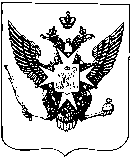 Муниципальный Советгорода ПавловскаРЕШЕНИЕот 23 декабря 2015 года									№ 14/3.1О принятии во втором и третьем чтениях (в целом) изменений в решение Муниципального Совета города Павловска от 17.12.2014  № 13/3.1«Об утверждении бюджета муниципального образованиягорода Павловска на 2015 год»В соответствии с Бюджетным кодексом РФ, Уставом муниципального образования  города  Павловска, Положением «О бюджетном процессе в  муниципальном образовании  города  Павловска»Муниципальный Совет города ПавловскаРЕШИЛ:1. Внести в Решение Муниципального Совета города Павловска от 17.12.2014 № 13/3.1 «Об утверждении бюджета муниципального образования города Павловска на 2015 год»  следующие изменения:1.1 Статью 1 изложить в следующей редакции:«Статья 1.Утвердить бюджет муниципального образования города Павловска на 2015 год (далее также - местный бюджет города Павловска):            общий объем доходов в сумме 66 940,4 тыс. руб.общий объем расходов в сумме  57 787,5 тыс. руб.общий профицит бюджета 9 152,9 тыс. руб.» 1.2 Статью 2 изложить в следующей редакции:«Статья 2.Утвердить объём межбюджетных трансфертов, получаемых из бюджета Санкт-Петербурга в 2015году, в сумме 15 782,7 тыс. руб.»1.3 Статью 5 изложить в следующей редакции:«Статья 5. Утвердить общий объем бюджетных ассигнований, направляемых на исполнение публичных нормативных обязательств, на 2015 год в сумме 2 873,9 тыс. руб.»1.4 Статью 14 изложить в следующей редакции:«Статья 14.Утвердить объем бюджетных ассигнований, направляемых на исполнение муниципальных программ в 2015 году:- Муниципальная  программа «Благоустройство территории муниципального образования города Павловска» на 2015 год в сумме 23 105,0 тыс. руб.; - Муниципальная программа «Участие в организации и финансировании временного трудоустройства несовершеннолетних в возрасте от 14 до 18 лет в свободное от учебы время» на 2015 год в сумме 53,4 тыс. руб.;- Муниципальная программа «Проведение подготовки и обучения неработающего населения способам защиты и действия в чрезвычайных ситуациях» на 2015 год в сумме 57,5 тыс. руб.;- Муниципальная программа «Участие в деятельности по профилактике правонарушений в муниципальном образовании городе Павловске в соответствии с законами Санкт-Петербурга» на 2015 год в сумме 32,5 тыс. руб.;- Муниципальная программа «Участие в профилактике терроризма и экстремизма, а также в минимизации и (или) ликвидации последствий проявления терроризма и экстремизма на территории муниципального образования города Павловска» на 2015 год в сумме 11,9 тыс. руб.;- Муниципальная программа «Участие в  реализации мер по профилактике дорожно-транспортного травматизма среди детей и подростков на территории муниципального образования города Павловска» на 2015 год в сумме 85,0 тыс. руб.;- Муниципальная программа «Участие в  деятельности по профилактике наркомании в  муниципальном  образовании городе Павловске» на  2015 год в сумме 52,0 тыс. руб.;- Муниципальная программа «Организация и проведение досуговых  мероприятий для жителей муниципального образования города Павловска» на 2015 год в сумме 1 178,1 тыс. руб.;- Муниципальная программа «Организация местных и участие в организации и проведении городских праздничных и иных зрелищных мероприятий» на 2015 год в сумме 1475,3 тыс. руб.;- Муниципальная программа «Обеспечение условий для развития на территории города Павловска физической культуры и массового спорта, организация и проведение официальных физкультурных мероприятий, физкультурно-оздоровительных мероприятий и спортивных мероприятий муниципального образования» на  2015 год в сумме 502,5 тыс. руб.;- Муниципальная программа «Мероприятия по содействию развития малого бизнеса на территории муниципального образования г. Павловска» на 2015 год в сумме 10,0 тыс. руб.;- Муниципальная  программа «Проведение работ по военно-патриотическому воспитанию граждан на территории муниципального образования города Павловска» на 2015 год в сумме 198,6 тыс. руб.; - Муниципальная программа «Участие в мероприятиях по охране окружающей среды в границах муниципального образования города Павловска»  на 2015 год в сумме 41,5 тыс. руб.;- Муниципальная  программа «Периодические издания, учреждённые представительным органом местного самоуправления»  на 2015 год в сумме 1331,7 тыс. руб.»Приложения 1, 2, 3 и 5  изложить в прилагаемой новой редакции.Настоящее решение вступает в силу со дня его официального опубликования.Глава муниципального образования города Павловска                                                                                              В.В. Зибарев                                                                               Приложение № 1                                                                               Приложение № 1                                                              к решению Муниципального Совета                                                              к решению Муниципального Советагорода Павловскагорода Павловска                                                                     от 23.12.2015 № 14/3.1                                                                     от 23.12.2015 № 14/3.1Доходы местного бюджета города Павловска на 2015 годДоходы местного бюджета города Павловска на 2015 годДоходы местного бюджета города Павловска на 2015 годДоходы местного бюджета города Павловска на 2015 год (тыс. руб.) (тыс. руб.)№ п/пКод Источники доходовСуммаСуммаI0001 00 00000 00 0000 000 НАЛОГОВЫЕ И НЕНАЛОГОВЫЕ ДОХОДЫ51 157,751 157,710001 05 00000 00 0000 000НАЛОГИ НА СОВОКУПНЫЙ ДОХОД33 406,333 406,31.1.1821 05 01000 00 0000 110Налог, взимаемый в связи с применением упрощенной системы налогообложения32 001,032 001,01.1.11821 05 01011 01 0000 110Налог, взимаемый с налогоплательщиков, выбравших в качестве объекта налогообложения доходы28 386,728 386,71.1.21821 05 01021 01 0000 110Налог, взимаемый с налогоплательщиков, выбравших в качестве объекта налогообложения доходы, уменьшенные на величину расходов2 935,22 935,21.1.3.1821 05 01050 01 0000 110Минимальный налог, зачисляемый в бюджеты субъектов Российской Федерации679,1679,11.2.1821 05 04030 02 0000 110Налог, взимаемый в связи с применением патентной системы налогообложения, зачисляемый в бюджеты городов федерального значения Москвы и Санкт-Петербурга88,088,01.3.1821 05 02010 02 0000 110Единый налог на вмененный доход для отдельных видов деятельности1 317,31 317,32.0001 06 00000 00 0000 000НАЛОГИ НА ИМУЩЕСТВО4 966,04 966,02.1.1821 06 01000 00 0000 110Налог на имущество физических лиц4 966,04 966,02.1.1.182 1 06 01010 03 0000 110Налог на имущество физических лиц, взимаемый по ставкам, применяемым к объектам налогообложения, расположенным в границах внутригородских муниципальных образований городов федерального значения Москвы и Санкт-Петербурга4 966,04 966,030001 11 00000 00 0000 000ДОХОДЫ ОТ ИСПОЛЬЗОВАНИЯ ИМУЩЕСТВА, НАХОДЯЩЕГОСЯ В ГОСУДАРСТВЕННОЙ И МУНИЦИПАЛЬНОЙ СОБСТВЕННОСТИ7 620,57 620,53.1.0001 11 05000 00 0000 120Доходы, получаемые в виде арендной либо иной платы за передачу в возмездное пользование государственного и муниципального имущества (за исключением имущества бюджетных и автономных учреждений, а также имущества государственных и муниципальных унитарных предприятий, в том числе казенных)7 620,57 620,53.1.1.0001 11 05010 00 0000 120Доходы, получаемые в виде арендной платы за земельные участки, государственная собственность на которые не разграничена, а также средства от продажи права на заключение договоров аренды указанных земельных участков7 620,57 620,53.1.1.1.8301 11 05011 02 0000 120Доходы, получаемые в виде арендной платы за земельные участки, государственная собственность на которые не разграничена и которые расположены в границах городов федерального значения Москвы и Санкт-Петербурга, а также средства от продажи права на заключение договоров аренды указанных земельных участков7 620,57 620,53.1.1.1.1.8301 11 05011 02 0100 120Арендная плата и поступления от продажи права на заключение договоров аренды земельных участков, за исключением земельных участков, предоставленных на инвестиционных условиях7 620,57 620,54.0001 13 00000 00 0000 000ДОХОДЫ ОТ ОКАЗАНИЯ ПЛАТНЫХ УСЛУГ (РАБОТ) И КОМПЕНСАЦИИ ЗАТРАТ ГОСУДАРСТВА3 244,33 244,34.1.0001 13 02990 00 0000 130Прочие доходы от компенсации затрат государства3 244,33 244,34.1.1.0001 13 02993 03 0000 130Прочие доходы от компенсации затрат бюджетов внутригородских муниципальных образований городов федерального значения Москвы и Санкт-Петербурга3 244,33 244,34.1.1.1.8671 13 02993 03 0100 130Средства, составляющие восстановительную стоимость зеленых насаждений внутриквартального озеленения и подлежащие зачислению в бюджеты внутригородских муниципальных образований Санкт-Петербурга в соответствии с законодательством Санкт-Петербурга3 244,33 244,350001 16 00000 00 0000 000ШТРАФЫ, САНКЦИИ, ВОЗМЕЩЕНИЕ УЩЕРБА1 868,41 868,45.1.1821 16 06000 01 0000 140Денежные взыскания (штрафы) за нарушение законодательства о применении контрольно-кассовой техники при осуществлении наличных денежных расчетов и (или) расчетов с использованием платежных карт64,064,05.2.0001 16 90000 00 0000 140Прочие поступления от денежных взысканий (штрафов) и иных сумм в возмещение ущерба1 804,41 804,45.2.1.0001 16 90030 03 0000 140Прочие поступления от денежных взысканий (штрафов) и иных сумм в возмещение ущерба, зачисляемые в  бюджеты внутригородских муниципальных образований городов федерального значения Москвы и Санкт-Петербурга 1 804,41 804,45.2.1.1.8061 16 90030 03 0100 140Штрафы за административные правонарушения в области благоустройства, предусмотренные главой 4 Закона Санкт-Петербурга "Об административных правонарушениях в Санкт-Петербурге"1 710,01 710,05.2.1.2.8071 16 90030 03 0100 140Штрафы за административные правонарушения в области благоустройства, предусмотренные главой 4 Закона Санкт-Петербурга "Об административных правонарушениях в Санкт-Петербурге"70,070,05.2.1.3.8611 16 90030 03 0100 140Штрафы за административные правонарушения в области благоустройства, предусмотренные главой 4 Закона Санкт-Петербурга "Об административных правонарушениях в Санкт-Петербурге"20,420,45.2.1.4.8611 16 90030 03 0200 140Штрафы за административные правонарушения в области предпринимательской деятельности, предусмотренные статьей 44 Закона Санкт-Петербурга "Об административных правонарушениях в Санкт-Петербурге"4,04,060001 17 00000 00 0000 000ПРОЧИЕ НЕНАЛОГОВЫЕ ДОХОДЫ52,252,26.1.0001 17 01000 00 0000 180Невыясненные поступления0,00,06.1.1.9871 17 01030 03 0000 180Невыясненные поступления, зачисляемые в  бюджеты внутригородских муниципальных образований городов федерального значения Москвы и Санкт-Петербурга 0,00,06.2.0001 17 05000 00 0000 180Прочие неналоговые доходы52,252,26.2.1.9871 17 05030 03 0000 180Прочие неналоговые доходы бюджетов внутригородских муниципальных образований городов федерального значения Москвы и Санкт-Петербурга 52,252,26.2.1.1.9871 17 05030 03 0200 180Другие подвиды прочих неналоговых доходов бюджетов внутригородских муниципальных образований Санкт-Петербурга52,252,2II0002 00 00000 00 0000 000БЕЗВОЗМЕЗДНЫЕ ПОСТУПЛЕНИЯ15 782,715 782,71.0002 02 00000 00 0000 000Безвозмездные поступления от других бюджетов бюджетной системы РФ15 782,715 782,71.1.0002 02 03000 00 0000 151Субвенции бюджетам субъектов РФ и муниципальных образований15 782,715 782,71.1.1.0002 02 03024 00 0000 151Субвенции местным бюджетам на выполнение передаваемых полномочий субъектов Российской Федерации11 726,911 726,91.1.1.1.9872 02 03024 03 0000 151Субвенции бюджетам внутригородских муниципальных образований городов федерального значения Москвы и Санкт-Петербурга на исполнение передаваемых полномочий субъектов Российской Федерации11 726,911 726,91.1.1.1.19872 02 03024 03 0100 151Субвенции бюджетам внутригородских муниципальных образований  Санкт-Петербурга на исполнение отдельных государственных полномочий Санкт-Петербурга по организации и осуществлению деятельности по опеке и попечительству2 234,42 234,41.1.1.1.29872 02 03024 03 0200 151Субвенции  бюджетам внутригородских муниципальных образований Санкт-Петербурга на исполнение отдельного государственного полномочия Санкт-Петербурга по определению должностных лиц, уполномоченных составлять протоколы об административных правонарушениях, и составлению протоколов об административных правонарушениях5,65,61.1.1.1.39872 02 03024 03 0300 151Субвенции  бюджетам внутригородских муниципальных образований Санкт-Петербурга на исполнение отдельного государственного полномочия Санкт-Петербурга по организации и осуществлению уборки и санитарной очистки территорий9 486,99 486,91.1.2.0002 02 03027 00 0000 151Субвенции бюджетам муниципальных образований на содержание ребенка в семье опекуна и приемной семье, а также вознаграждение, причитающееся приемному родителю4 055,84 055,81.1.2.19872 02 03027 03 0000 151Субвенции бюджетам внутригородских муниципальных образований городов федерального значения Москвы и Санкт-Петербурга на содержание ребенка в семье опекуна и приемной семье, а также вознаграждение, причитающееся приемному родителю4 055,84 055,81.1.2.1.19872 02 03027 03 0100 151Субвенции бюджетам внутригородских муниципальных образований  Санкт-Петербурга на содержание ребенка в семье опекуна и приемной семье2 556,12 556,11.1.2.1.29872 02 03027 03 0200 151Субвенции бюджетам внутригородских муниципальных образований  Санкт-Петербурга на вознаграждение, причитающееся приемному родителю1 499,71 499,720002 08 00000 00 0000  180 Перечисления для осуществления возврата (зачета) излишне уплаченных или излишне взысканных сумм налогов, сборов и иных платежей, а также сумм процентов за несвоевременное осуществление такого возврата и процентов, начисленных на излишне взысканные суммы0,00,02.1.9872 08 03000 03 0000 180Перечисления из бюджетов внутригородских муниципальных образований городов федерального значения Москвы и Санкт-Петербурга (в бюджеты внутригородских муниципальных образований городов федерального значения Москвы и Санкт-Петербурга) для осуществления возврата (зачета) излишне уплаченных или излишне взысканных сумм налогов, сборов и иных платежей, а также сумм процентов за несвоевременное осуществление такого возврата и процентов, начисленных на излишне взысканные суммы0,00,0ИТОГО ДОХОДОВ66 940,466 940,4Приложение № 2Приложение № 2Приложение № 2Приложение № 2Приложение № 2Приложение № 2Приложение № 2к решению Муниципального Советак решению Муниципального Советак решению Муниципального Советак решению Муниципального Советак решению Муниципального Советак решению Муниципального Советак решению Муниципального Советагорода Павловскагорода Павловскагорода Павловскагорода Павловскагорода Павловскагорода Павловскагорода Павловска от 23.12.2015 № 14/3.1 от 23.12.2015 № 14/3.1 от 23.12.2015 № 14/3.1 от 23.12.2015 № 14/3.1 от 23.12.2015 № 14/3.1 от 23.12.2015 № 14/3.1 от 23.12.2015 № 14/3.1Ведомственная структура расходов местного бюджета города Павловска на 2015 годВедомственная структура расходов местного бюджета города Павловска на 2015 годВедомственная структура расходов местного бюджета города Павловска на 2015 годВедомственная структура расходов местного бюджета города Павловска на 2015 годВедомственная структура расходов местного бюджета города Павловска на 2015 годВедомственная структура расходов местного бюджета города Павловска на 2015 годВедомственная структура расходов местного бюджета города Павловска на 2015 годВедомственная структура расходов местного бюджета города Павловска на 2015 годВедомственная структура расходов местного бюджета города Павловска на 2015 годВедомственная структура расходов местного бюджета города Павловска на 2015 годВедомственная структура расходов местного бюджета города Павловска на 2015 годВедомственная структура расходов местного бюджета города Павловска на 2015 годВедомственная структура расходов местного бюджета города Павловска на 2015 годВедомственная структура расходов местного бюджета города Павловска на 2015 годВедомственная структура расходов местного бюджета города Павловска на 2015 годВедомственная структура расходов местного бюджета города Павловска на 2015 годВедомственная структура расходов местного бюджета города Павловска на 2015 годВедомственная структура расходов местного бюджета города Павловска на 2015 год (тыс. руб.)№ п/п№ п/пНаименование статейНаименование статейНаименование статейНаименование статейНаименование статейКод ГРБСКод ГРБСКод раздела, подразделаКод раздела, подразделаКод раздела, подразделаКод раздела, подразделаКод целевой статьиКод целевой статьиКод целевой статьиКод вида расходов (группа)Сумма1.1.МУНИЦИПАЛЬНЫЙ СОВЕТ ГОРОДА ПАВЛОВСКАМУНИЦИПАЛЬНЫЙ СОВЕТ ГОРОДА ПАВЛОВСКАМУНИЦИПАЛЬНЫЙ СОВЕТ ГОРОДА ПАВЛОВСКАМУНИЦИПАЛЬНЫЙ СОВЕТ ГОРОДА ПАВЛОВСКАМУНИЦИПАЛЬНЫЙ СОВЕТ ГОРОДА ПАВЛОВСКА8938932 947,31.1.1.1.Общегосударственные вопросыОбщегосударственные вопросыОбщегосударственные вопросыОбщегосударственные вопросыОбщегосударственные вопросы89389301000100010001002 947,31.1.1.1.1.1.Функционирование высшего должностного лица субъекта Российской Федерации и муниципального образованияФункционирование высшего должностного лица субъекта Российской Федерации и муниципального образованияФункционирование высшего должностного лица субъекта Российской Федерации и муниципального образованияФункционирование высшего должностного лица субъекта Российской Федерации и муниципального образованияФункционирование высшего должностного лица субъекта Российской Федерации и муниципального образования89389301020102010201021 158,01.1.1.1.1.1.1.1.Глава муниципального образованияГлава муниципального образованияГлава муниципального образованияГлава муниципального образованияГлава муниципального образования8938930102010201020102002 01 00002 01 00002 01 001 158,01.1.1.1.1.1.1.1.1.1.Расходы на выплату персоналу в целях обеспечения выполнения функций государственными (муниципальными) органами, казенными учреждениями, органами управления государственными внебюджетными фондамиРасходы на выплату персоналу в целях обеспечения выполнения функций государственными (муниципальными) органами, казенными учреждениями, органами управления государственными внебюджетными фондамиРасходы на выплату персоналу в целях обеспечения выполнения функций государственными (муниципальными) органами, казенными учреждениями, органами управления государственными внебюджетными фондамиРасходы на выплату персоналу в целях обеспечения выполнения функций государственными (муниципальными) органами, казенными учреждениями, органами управления государственными внебюджетными фондамиРасходы на выплату персоналу в целях обеспечения выполнения функций государственными (муниципальными) органами, казенными учреждениями, органами управления государственными внебюджетными фондами8938930102010201020102002 01 00002 01 00002 01 001001 158,01.1.2.1.1.2.Функционирование законодательных (представительных) органов государственной власти и представительных органов муниципальных образованийФункционирование законодательных (представительных) органов государственной власти и представительных органов муниципальных образованийФункционирование законодательных (представительных) органов государственной власти и представительных органов муниципальных образованийФункционирование законодательных (представительных) органов государственной власти и представительных органов муниципальных образованийФункционирование законодательных (представительных) органов государственной власти и представительных органов муниципальных образований89389301030103010301031 717,31.1.2.1.1.1.2.1.Аппарат представительного органа муниципального образованияАппарат представительного органа муниципального образованияАппарат представительного органа муниципального образованияАппарат представительного органа муниципального образованияАппарат представительного органа муниципального образования8938930103010301030103002 04 00002 04 00002 04 001 717,31.1.2.1.1.1.1.2.1.1.Закупка товаров, работ и услуг для государственных (муниципальных) нуждЗакупка товаров, работ и услуг для государственных (муниципальных) нуждЗакупка товаров, работ и услуг для государственных (муниципальных) нуждЗакупка товаров, работ и услуг для государственных (муниципальных) нуждЗакупка товаров, работ и услуг для государственных (муниципальных) нужд8938930103010301030103002 04 00002 04 00002 04 00200224,41.1.2.1.2.1.1.2.1.2.Расходы на выплату персоналу в целях обеспечения выполнения функций государственными (муниципальными) органами, казенными учреждениями, органами управления государственными внебюджетными фондамиРасходы на выплату персоналу в целях обеспечения выполнения функций государственными (муниципальными) органами, казенными учреждениями, органами управления государственными внебюджетными фондамиРасходы на выплату персоналу в целях обеспечения выполнения функций государственными (муниципальными) органами, казенными учреждениями, органами управления государственными внебюджетными фондамиРасходы на выплату персоналу в целях обеспечения выполнения функций государственными (муниципальными) органами, казенными учреждениями, органами управления государственными внебюджетными фондамиРасходы на выплату персоналу в целях обеспечения выполнения функций государственными (муниципальными) органами, казенными учреждениями, органами управления государственными внебюджетными фондами8938930103010301030103002 04 00002 04 00002 04 001001 492,91.3.1.3.Другие общегосударственные вопросыДругие общегосударственные вопросыДругие общегосударственные вопросыДругие общегосударственные вопросыДругие общегосударственные вопросы893893011301130113011372,01.3.1.1.3.1.Уплата членских взносов на осуществление деятельности Совета муниципальных образований Санкт-Петербурга и содержание его органовУплата членских взносов на осуществление деятельности Совета муниципальных образований Санкт-Петербурга и содержание его органовУплата членских взносов на осуществление деятельности Совета муниципальных образований Санкт-Петербурга и содержание его органовУплата членских взносов на осуществление деятельности Совета муниципальных образований Санкт-Петербурга и содержание его органовУплата членских взносов на осуществление деятельности Совета муниципальных образований Санкт-Петербурга и содержание его органов8938930113011301130113092 06 00092 06 00092 06 0072,01.3.1.1.1.3.1.1.Иные бюджетные ассигнованияИные бюджетные ассигнованияИные бюджетные ассигнованияИные бюджетные ассигнованияИные бюджетные ассигнования8938930113011301130113092 06 00092 06 00092 06 0080072,02.2.МЕСТНАЯ АДМИНИСТРАЦИЯ ГОРОДА ПАВЛОВСКАМЕСТНАЯ АДМИНИСТРАЦИЯ ГОРОДА ПАВЛОВСКАМЕСТНАЯ АДМИНИСТРАЦИЯ ГОРОДА ПАВЛОВСКАМЕСТНАЯ АДМИНИСТРАЦИЯ ГОРОДА ПАВЛОВСКАМЕСТНАЯ АДМИНИСТРАЦИЯ ГОРОДА ПАВЛОВСКА98798754 840,22.1.2.1.Общегосударственные вопросыОбщегосударственные вопросыОбщегосударственные вопросыОбщегосударственные вопросыОбщегосударственные вопросы98798701000100010001009 218,02.1.1.2.1.1.Функционирование Правительства Российской Федерации, высших исполнительных органов государственной  власти субъектов Российской Федерации, местных администрацийФункционирование Правительства Российской Федерации, высших исполнительных органов государственной  власти субъектов Российской Федерации, местных администрацийФункционирование Правительства Российской Федерации, высших исполнительных органов государственной  власти субъектов Российской Федерации, местных администрацийФункционирование Правительства Российской Федерации, высших исполнительных органов государственной  власти субъектов Российской Федерации, местных администрацийФункционирование Правительства Российской Федерации, высших исполнительных органов государственной  власти субъектов Российской Федерации, местных администраций98798701040104010401049 060,32.1.1.1.2.1.1.1.Глава местной администрации (исполнительно-распорядительного органа муниципального образования)Глава местной администрации (исполнительно-распорядительного органа муниципального образования)Глава местной администрации (исполнительно-распорядительного органа муниципального образования)Глава местной администрации (исполнительно-распорядительного органа муниципального образования)Глава местной администрации (исполнительно-распорядительного органа муниципального образования)9879870104010401040104002 05 00002 05 00002 05 001 109,82.1.1.1.1.2.1.1.1.1.Расходы на выплату персоналу в целях обеспечения выполнения функций государственными (муниципальными) органами, казенными учреждениями, органами управления государственными внебюджетными фондамиРасходы на выплату персоналу в целях обеспечения выполнения функций государственными (муниципальными) органами, казенными учреждениями, органами управления государственными внебюджетными фондамиРасходы на выплату персоналу в целях обеспечения выполнения функций государственными (муниципальными) органами, казенными учреждениями, органами управления государственными внебюджетными фондамиРасходы на выплату персоналу в целях обеспечения выполнения функций государственными (муниципальными) органами, казенными учреждениями, органами управления государственными внебюджетными фондамиРасходы на выплату персоналу в целях обеспечения выполнения функций государственными (муниципальными) органами, казенными учреждениями, органами управления государственными внебюджетными фондами9879870104010401040104002 05 00002 05 00002 05 001001 109,82.1.1.2.2.1.1.2.Содержание и обеспечение деятельности местной администрации по решению вопросов местного значенияСодержание и обеспечение деятельности местной администрации по решению вопросов местного значенияСодержание и обеспечение деятельности местной администрации по решению вопросов местного значенияСодержание и обеспечение деятельности местной администрации по решению вопросов местного значенияСодержание и обеспечение деятельности местной администрации по решению вопросов местного значения9879870104010401040104002 06 01002 06 01002 06 017 944,92.1.1.2.1.2.1.1.2.1.Расходы на выплату персоналу в целях обеспечения выполнения функций государственными (муниципальными) органами, казенными учреждениями, органами управления государственными внебюджетными фондамиРасходы на выплату персоналу в целях обеспечения выполнения функций государственными (муниципальными) органами, казенными учреждениями, органами управления государственными внебюджетными фондамиРасходы на выплату персоналу в целях обеспечения выполнения функций государственными (муниципальными) органами, казенными учреждениями, органами управления государственными внебюджетными фондамиРасходы на выплату персоналу в целях обеспечения выполнения функций государственными (муниципальными) органами, казенными учреждениями, органами управления государственными внебюджетными фондамиРасходы на выплату персоналу в целях обеспечения выполнения функций государственными (муниципальными) органами, казенными учреждениями, органами управления государственными внебюджетными фондами9879870104010401040104002 06 01002 06 01002 06 011007 007,82.1.1.2.2.2.1.1.2.2.иные выплаты персоналу государственных (муниципальных) органов, за исключением фонда оплаты трудаиные выплаты персоналу государственных (муниципальных) органов, за исключением фонда оплаты трудаиные выплаты персоналу государственных (муниципальных) органов, за исключением фонда оплаты трудаиные выплаты персоналу государственных (муниципальных) органов, за исключением фонда оплаты трудаиные выплаты персоналу государственных (муниципальных) органов, за исключением фонда оплаты труда0,32.1.1.2.3.2.1.1.2.3.Закупка товаров, работ и услуг для государственных (муниципальных) нуждЗакупка товаров, работ и услуг для государственных (муниципальных) нуждЗакупка товаров, работ и услуг для государственных (муниципальных) нуждЗакупка товаров, работ и услуг для государственных (муниципальных) нуждЗакупка товаров, работ и услуг для государственных (муниципальных) нужд9879870104010401040104002 06 01002 06 01002 06 01200933,42.1.1.2.4.2.1.1.2.4.Иные бюджетные ассигнованияИные бюджетные ассигнованияИные бюджетные ассигнованияИные бюджетные ассигнованияИные бюджетные ассигнования9879870104010401040104002 06 01002 06 01002 06 018003,42.1.1.3.2.1.1.3.Определение должностных лиц, уполномоченных составлять протоколы об административных правонарушениях, и составление протоколов об административных правонарушенияхОпределение должностных лиц, уполномоченных составлять протоколы об административных правонарушениях, и составление протоколов об административных правонарушенияхОпределение должностных лиц, уполномоченных составлять протоколы об административных правонарушениях, и составление протоколов об административных правонарушенияхОпределение должностных лиц, уполномоченных составлять протоколы об административных правонарушениях, и составление протоколов об административных правонарушенияхОпределение должностных лиц, уполномоченных составлять протоколы об административных правонарушениях, и составление протоколов об административных правонарушениях9879870104010401040104002 80 10002 80 10002 80 105,62.1.1.3.1.2.1.1.3.1.Закупка товаров, работ и услуг для государственных (муниципальных) нуждЗакупка товаров, работ и услуг для государственных (муниципальных) нуждЗакупка товаров, работ и услуг для государственных (муниципальных) нуждЗакупка товаров, работ и услуг для государственных (муниципальных) нуждЗакупка товаров, работ и услуг для государственных (муниципальных) нужд9879870104010401040104002 80 10002 80 10002 80 102005,62.1.2.2.1.2.Резервные фондыРезервные фондыРезервные фондыРезервные фондыРезервные фонды98798701110111011101110,02.1.2.1.2.1.2.1.Резервный фонд Местной администрацииРезервный фонд Местной администрацииРезервный фонд Местной администрацииРезервный фонд Местной администрацииРезервный фонд Местной администрации9879870111011101110111070 01 00070 01 00070 01 000,02.1.2.1.1.2.1.2.1.1.Иные бюджетные ассигнованияИные бюджетные ассигнованияИные бюджетные ассигнованияИные бюджетные ассигнованияИные бюджетные ассигнования9879870111011101110111070 01 00070 01 00070 01 008000,02.1.3.2.1.3.Другие общегосударственные вопросыДругие общегосударственные вопросыДругие общегосударственные вопросыДругие общегосударственные вопросыДругие общегосударственные вопросы9879870113011301130113157,72.1.3.1.2.1.3.1.Формирование архивных фондов органов местного самоуправления, муниципальных предприятий и учрежденийФормирование архивных фондов органов местного самоуправления, муниципальных предприятий и учрежденийФормирование архивных фондов органов местного самоуправления, муниципальных предприятий и учрежденийФормирование архивных фондов органов местного самоуправления, муниципальных предприятий и учрежденийФормирование архивных фондов органов местного самоуправления, муниципальных предприятий и учреждений9879870113011301130113090 01 00090 01 00090 01 0024,32.1.3.1.1.2.1.3.1.1.Закупка товаров, работ и услуг для государственных (муниципальных) нуждЗакупка товаров, работ и услуг для государственных (муниципальных) нуждЗакупка товаров, работ и услуг для государственных (муниципальных) нуждЗакупка товаров, работ и услуг для государственных (муниципальных) нуждЗакупка товаров, работ и услуг для государственных (муниципальных) нужд9879870113011301130113090 01 00090 01 00090 01 0020024,32.1.3.2.2.1.3.2.Формирование и размещение муниципального заказаФормирование и размещение муниципального заказаФормирование и размещение муниципального заказаФормирование и размещение муниципального заказаФормирование и размещение муниципального заказа9879870113011301130113092 02 00 092 02 00 092 02 00 37,02.1.3.2.1.2.1.3.2.1.Закупка товаров, работ и услуг для государственных (муниципальных) нуждЗакупка товаров, работ и услуг для государственных (муниципальных) нуждЗакупка товаров, работ и услуг для государственных (муниципальных) нуждЗакупка товаров, работ и услуг для государственных (муниципальных) нуждЗакупка товаров, работ и услуг для государственных (муниципальных) нужд9879870113011301130113092 02 00092 02 00092 02 0020037,02.1.3.3.2.1.3.3.Участие в  профилактике терроризма и экстремизма, а также в минимизации и (или) ликвидации последствий проявления терроризма и экстремизма на территории муниципального образования г. ПавловскаУчастие в  профилактике терроризма и экстремизма, а также в минимизации и (или) ликвидации последствий проявления терроризма и экстремизма на территории муниципального образования г. ПавловскаУчастие в  профилактике терроризма и экстремизма, а также в минимизации и (или) ликвидации последствий проявления терроризма и экстремизма на территории муниципального образования г. ПавловскаУчастие в  профилактике терроризма и экстремизма, а также в минимизации и (или) ликвидации последствий проявления терроризма и экстремизма на территории муниципального образования г. ПавловскаУчастие в  профилактике терроризма и экстремизма, а также в минимизации и (или) ликвидации последствий проявления терроризма и экстремизма на территории муниципального образования г. Павловска9879870113011301130113092 04 00092 04 00092 04 0011,92.1.3.3.1.2.1.3.3.1.Закупка товаров, работ и услуг для государственных (муниципальных) нуждЗакупка товаров, работ и услуг для государственных (муниципальных) нуждЗакупка товаров, работ и услуг для государственных (муниципальных) нуждЗакупка товаров, работ и услуг для государственных (муниципальных) нуждЗакупка товаров, работ и услуг для государственных (муниципальных) нужд9879870113011301130113092 04 00092 04 00092 04 0020011,92.1.3.4.2.1.3.4.Участие в деятельности по профилактике правонарушений в муниципальном образовании городе Павловске в соответствии с законами Санкт-ПетербургаУчастие в деятельности по профилактике правонарушений в муниципальном образовании городе Павловске в соответствии с законами Санкт-ПетербургаУчастие в деятельности по профилактике правонарушений в муниципальном образовании городе Павловске в соответствии с законами Санкт-ПетербургаУчастие в деятельности по профилактике правонарушений в муниципальном образовании городе Павловске в соответствии с законами Санкт-ПетербургаУчастие в деятельности по профилактике правонарушений в муниципальном образовании городе Павловске в соответствии с законами Санкт-Петербурга9879870113011301130113092 05 00092 05 00092 05 0032,52.1.3.4.12.1.3.4.1Закупка товаров, работ и услуг для государственных (муниципальных) нуждЗакупка товаров, работ и услуг для государственных (муниципальных) нуждЗакупка товаров, работ и услуг для государственных (муниципальных) нуждЗакупка товаров, работ и услуг для государственных (муниципальных) нуждЗакупка товаров, работ и услуг для государственных (муниципальных) нужд9879870113011301130113092 05 00092 05 00092 05 0020032,52.1.3.5.2.1.3.5.Участие в деятельности по профилактике наркомании  в муниципальном образовании городе ПавловскеУчастие в деятельности по профилактике наркомании  в муниципальном образовании городе ПавловскеУчастие в деятельности по профилактике наркомании  в муниципальном образовании городе ПавловскеУчастие в деятельности по профилактике наркомании  в муниципальном образовании городе ПавловскеУчастие в деятельности по профилактике наркомании  в муниципальном образовании городе Павловске9879870113011301130113092 08 00092 08 00092 08 0052,02.1.3.5.12.1.3.5.1Закупка товаров, работ и услуг для государственных (муниципальных) нуждЗакупка товаров, работ и услуг для государственных (муниципальных) нуждЗакупка товаров, работ и услуг для государственных (муниципальных) нуждЗакупка товаров, работ и услуг для государственных (муниципальных) нуждЗакупка товаров, работ и услуг для государственных (муниципальных) нужд9879870113011301130113092 08 00092 08 00092 08 0020052,02.2.2.2.Национальная безопасность и правоохранительная деятельностьНациональная безопасность и правоохранительная деятельностьНациональная безопасность и правоохранительная деятельностьНациональная безопасность и правоохранительная деятельностьНациональная безопасность и правоохранительная деятельность987987030003000300030057,52.2.1.2.2.1.Защита населения и территории от чрезвычайных ситуаций природного и техногенного характера, гражданская оборонаЗащита населения и территории от чрезвычайных ситуаций природного и техногенного характера, гражданская оборонаЗащита населения и территории от чрезвычайных ситуаций природного и техногенного характера, гражданская оборонаЗащита населения и территории от чрезвычайных ситуаций природного и техногенного характера, гражданская оборонаЗащита населения и территории от чрезвычайных ситуаций природного и техногенного характера, гражданская оборона987987030903090309030957,52.2.1.1.2.2.1.1.Проведение подготовки и обучения неработающего населения способам защиты и действиям в чрезвычайных ситуацияхПроведение подготовки и обучения неработающего населения способам защиты и действиям в чрезвычайных ситуацияхПроведение подготовки и обучения неработающего населения способам защиты и действиям в чрезвычайных ситуацияхПроведение подготовки и обучения неработающего населения способам защиты и действиям в чрезвычайных ситуацияхПроведение подготовки и обучения неработающего населения способам защиты и действиям в чрезвычайных ситуациях9879870309030903090309219 01 00219 01 00219 01 0057,52.2.1.1.1.2.2.1.1.1.Закупка товаров, работ и услуг для государственных (муниципальных) нуждЗакупка товаров, работ и услуг для государственных (муниципальных) нуждЗакупка товаров, работ и услуг для государственных (муниципальных) нуждЗакупка товаров, работ и услуг для государственных (муниципальных) нуждЗакупка товаров, работ и услуг для государственных (муниципальных) нужд9879870309030903090309219 01 00219 01 00219 01 0020057,52.3.2.3.Национальная экономикаНациональная экономикаНациональная экономикаНациональная экономикаНациональная экономика98798704000400040004008 991,02.3.1.2.3.1.Общеэкономические вопросыОбщеэкономические вопросыОбщеэкономические вопросыОбщеэкономические вопросыОбщеэкономические вопросы987987040104010401040153,42.3.1.1.2.3.1.1.Участие в организации и финансировании временного трудоустройства несовершеннолетних в возрасте от 14 до 18 лет в свободное от учебы времяУчастие в организации и финансировании временного трудоустройства несовершеннолетних в возрасте от 14 до 18 лет в свободное от учебы времяУчастие в организации и финансировании временного трудоустройства несовершеннолетних в возрасте от 14 до 18 лет в свободное от учебы времяУчастие в организации и финансировании временного трудоустройства несовершеннолетних в возрасте от 14 до 18 лет в свободное от учебы времяУчастие в организации и финансировании временного трудоустройства несовершеннолетних в возрасте от 14 до 18 лет в свободное от учебы время9879870401040104010401510 02 00510 02 00510 02 0053,42.3.1.1.1.2.3.1.1.1.Иные бюджетные ассигнованияИные бюджетные ассигнованияИные бюджетные ассигнованияИные бюджетные ассигнованияИные бюджетные ассигнования9879870401040104010401510 02 00510 02 00510 02 0080053,42.3.2.2.3.2.                                                                                                  Дорожное хозяйство (дорожные фонды)                                                                                                  Дорожное хозяйство (дорожные фонды)                                                                                                  Дорожное хозяйство (дорожные фонды)                                                                                                  Дорожное хозяйство (дорожные фонды)                                                                                                  Дорожное хозяйство (дорожные фонды)98798704090409040904098 927,62.3.2.1.2.3.2.1.Текущий ремонт и содержание дорог, расположенных в пределах границ муниципального образования (в соответствии с перечнем, утвержденным Правительством Санкт-Петербурга)Текущий ремонт и содержание дорог, расположенных в пределах границ муниципального образования (в соответствии с перечнем, утвержденным Правительством Санкт-Петербурга)Текущий ремонт и содержание дорог, расположенных в пределах границ муниципального образования (в соответствии с перечнем, утвержденным Правительством Санкт-Петербурга)Текущий ремонт и содержание дорог, расположенных в пределах границ муниципального образования (в соответствии с перечнем, утвержденным Правительством Санкт-Петербурга)Текущий ремонт и содержание дорог, расположенных в пределах границ муниципального образования (в соответствии с перечнем, утвержденным Правительством Санкт-Петербурга)9879870409040904090409315 01 00315 01 00315 01 008 927,62.3.2.1.1.2.3.2.1.1.Закупка товаров, работ и услуг для государственных (муниципальных) нуждЗакупка товаров, работ и услуг для государственных (муниципальных) нуждЗакупка товаров, работ и услуг для государственных (муниципальных) нуждЗакупка товаров, работ и услуг для государственных (муниципальных) нуждЗакупка товаров, работ и услуг для государственных (муниципальных) нужд9879870409040904090409315 01 00315 01 00315 01 002008 927,62.3.3.2.3.3.Другие вопросы в области национальной экономикиДругие вопросы в области национальной экономикиДругие вопросы в области национальной экономикиДругие вопросы в области национальной экономикиДругие вопросы в области национальной экономики987987041204120412041210,02.3.3.1.2.3.3.1.Мероприятия по содействию развитию малого бизнеса на территории муниципального образования г. ПавловскаМероприятия по содействию развитию малого бизнеса на территории муниципального образования г. ПавловскаМероприятия по содействию развитию малого бизнеса на территории муниципального образования г. ПавловскаМероприятия по содействию развитию малого бизнеса на территории муниципального образования г. ПавловскаМероприятия по содействию развитию малого бизнеса на территории муниципального образования г. Павловска9879870412041204120412345 01 00345 01 00345 01 0010,02.3.3.1.1.2.3.3.1.1.Закупка товаров, работ и услуг для государственных (муниципальных) нуждЗакупка товаров, работ и услуг для государственных (муниципальных) нуждЗакупка товаров, работ и услуг для государственных (муниципальных) нуждЗакупка товаров, работ и услуг для государственных (муниципальных) нуждЗакупка товаров, работ и услуг для государственных (муниципальных) нужд9879870412041204120412345 01 00345 01 00345 01 0020010,02.4.2.4.Жилищно-коммунальное хозяйствоЖилищно-коммунальное хозяйствоЖилищно-коммунальное хозяйствоЖилищно-коммунальное хозяйствоЖилищно-коммунальное хозяйство987987050005000500050025 108,02.4.1.2.4.1.БлагоустройствоБлагоустройствоБлагоустройствоБлагоустройствоБлагоустройство987987050305030503050325 108,02.4.1.1.2.4.1.1.Текущий ремонт и озеленение придомовых территорий и территорий дворов, включая проезды и въезды, пешеходные дорожки, организация дополнительных парковочных мест, установка, содержание и ремонт ограждений газонов, установка и содержание малых архитектурных форм, уличной мебели и хозяйственно-бытового оборудования Текущий ремонт и озеленение придомовых территорий и территорий дворов, включая проезды и въезды, пешеходные дорожки, организация дополнительных парковочных мест, установка, содержание и ремонт ограждений газонов, установка и содержание малых архитектурных форм, уличной мебели и хозяйственно-бытового оборудования Текущий ремонт и озеленение придомовых территорий и территорий дворов, включая проезды и въезды, пешеходные дорожки, организация дополнительных парковочных мест, установка, содержание и ремонт ограждений газонов, установка и содержание малых архитектурных форм, уличной мебели и хозяйственно-бытового оборудования Текущий ремонт и озеленение придомовых территорий и территорий дворов, включая проезды и въезды, пешеходные дорожки, организация дополнительных парковочных мест, установка, содержание и ремонт ограждений газонов, установка и содержание малых архитектурных форм, уличной мебели и хозяйственно-бытового оборудования Текущий ремонт и озеленение придомовых территорий и территорий дворов, включая проезды и въезды, пешеходные дорожки, организация дополнительных парковочных мест, установка, содержание и ремонт ограждений газонов, установка и содержание малых архитектурных форм, уличной мебели и хозяйственно-бытового оборудования 9879870503050305030503600 01 01600 01 01600 01 017 553,12.4.1.1.1.2.4.1.1.1.Закупка товаров, работ и услуг для государственных (муниципальных) нуждЗакупка товаров, работ и услуг для государственных (муниципальных) нуждЗакупка товаров, работ и услуг для государственных (муниципальных) нуждЗакупка товаров, работ и услуг для государственных (муниципальных) нуждЗакупка товаров, работ и услуг для государственных (муниципальных) нужд9879870503050305030503600 01 01600 01 01600 01 012007 053,92.4.1.1.2.2.4.1.1.2.Иные бюджетные ассигнованияИные бюджетные ассигнованияИные бюджетные ассигнованияИные бюджетные ассигнованияИные бюджетные ассигнования9879870503050305030503600 01 01600 01 01600 01 01800499,22.4.1.2.2.4.1.2.Создание зон отдыха, обустройство, содержание и уборка территорий детских и спортивных площадок  на территории  муниципального образования города ПавловскаСоздание зон отдыха, обустройство, содержание и уборка территорий детских и спортивных площадок  на территории  муниципального образования города ПавловскаСоздание зон отдыха, обустройство, содержание и уборка территорий детских и спортивных площадок  на территории  муниципального образования города ПавловскаСоздание зон отдыха, обустройство, содержание и уборка территорий детских и спортивных площадок  на территории  муниципального образования города ПавловскаСоздание зон отдыха, обустройство, содержание и уборка территорий детских и спортивных площадок  на территории  муниципального образования города Павловска9879870503050305030503600 01 02600 01 02600 01 024 017,02.4.1.2.1.2.4.1.2.1.Закупка товаров, работ и услуг для государственных (муниципальных) нуждЗакупка товаров, работ и услуг для государственных (муниципальных) нуждЗакупка товаров, работ и услуг для государственных (муниципальных) нуждЗакупка товаров, работ и услуг для государственных (муниципальных) нуждЗакупка товаров, работ и услуг для государственных (муниципальных) нужд9879870503050305030503600 01 02600 01 02600 01 022004 017,02.4.1.3.2.4.1.3.Ликвидация несанкционированных свалок бытовых отходов и мусора и уборка территорий, водных акваторий, тупиков и проездов, не включенных в адресные программы, утвержденные исполнительными органами государственной власти Санкт-ПетербургаЛиквидация несанкционированных свалок бытовых отходов и мусора и уборка территорий, водных акваторий, тупиков и проездов, не включенных в адресные программы, утвержденные исполнительными органами государственной власти Санкт-ПетербургаЛиквидация несанкционированных свалок бытовых отходов и мусора и уборка территорий, водных акваторий, тупиков и проездов, не включенных в адресные программы, утвержденные исполнительными органами государственной власти Санкт-ПетербургаЛиквидация несанкционированных свалок бытовых отходов и мусора и уборка территорий, водных акваторий, тупиков и проездов, не включенных в адресные программы, утвержденные исполнительными органами государственной власти Санкт-ПетербургаЛиквидация несанкционированных свалок бытовых отходов и мусора и уборка территорий, водных акваторий, тупиков и проездов, не включенных в адресные программы, утвержденные исполнительными органами государственной власти Санкт-Петербурга9879870503050305030503600 02 02600 02 02600 02 02210,42.4.1.3.1.2.4.1.3.1.Закупка товаров, работ и услуг для государственных (муниципальных) нуждЗакупка товаров, работ и услуг для государственных (муниципальных) нуждЗакупка товаров, работ и услуг для государственных (муниципальных) нуждЗакупка товаров, работ и услуг для государственных (муниципальных) нуждЗакупка товаров, работ и услуг для государственных (муниципальных) нужд9879870503050305030503600 02 02600 02 02600 02 02200210,42.4.1.4.2.4.1.4.Организация сбора и вывоза бытовых отходов и мусора с территории, на которой расположены жилые дома частного жилищного фонда города ПавловскаОрганизация сбора и вывоза бытовых отходов и мусора с территории, на которой расположены жилые дома частного жилищного фонда города ПавловскаОрганизация сбора и вывоза бытовых отходов и мусора с территории, на которой расположены жилые дома частного жилищного фонда города ПавловскаОрганизация сбора и вывоза бытовых отходов и мусора с территории, на которой расположены жилые дома частного жилищного фонда города ПавловскаОрганизация сбора и вывоза бытовых отходов и мусора с территории, на которой расположены жилые дома частного жилищного фонда города Павловска9879870503050305030503600 02 04600 02 04600 02 0412,02.4.1.4.1.2.4.1.4.1.Закупка товаров, работ и услуг для государственных (муниципальных) нуждЗакупка товаров, работ и услуг для государственных (муниципальных) нуждЗакупка товаров, работ и услуг для государственных (муниципальных) нуждЗакупка товаров, работ и услуг для государственных (муниципальных) нуждЗакупка товаров, работ и услуг для государственных (муниципальных) нужд9879870503050305030503600 02 04600 02 04600 02 0420012,02.4.1.5.2.4.1.5.Организация и осуществление уборки и санитарной очистки территорийОрганизация и осуществление уборки и санитарной очистки территорийОрганизация и осуществление уборки и санитарной очистки территорийОрганизация и осуществление уборки и санитарной очистки территорийОрганизация и осуществление уборки и санитарной очистки территорий9879870503050305030503600 80 20600 80 20600 80 209 486,92.4.1.5.1.2.4.1.5.1.Закупка товаров, работ и услуг для государственных (муниципальных) нуждЗакупка товаров, работ и услуг для государственных (муниципальных) нуждЗакупка товаров, работ и услуг для государственных (муниципальных) нуждЗакупка товаров, работ и услуг для государственных (муниципальных) нуждЗакупка товаров, работ и услуг для государственных (муниципальных) нужд9879870503050305030503600 80 20600 80 20600 80 202009 486,92.4.1.6.2.4.1.6.Организация учета зеленых насаждений внутриквартального озеленения на территории муниципального образования города Павловска, компенсационное озеленение, содержание территорий зеленых насаждений внутриквартального озеленения, проведение санитарных рубок, а также удаление аварийных, больных деревьев и кустарников в отношении зеленых насаждений внутриквартального озелененияОрганизация учета зеленых насаждений внутриквартального озеленения на территории муниципального образования города Павловска, компенсационное озеленение, содержание территорий зеленых насаждений внутриквартального озеленения, проведение санитарных рубок, а также удаление аварийных, больных деревьев и кустарников в отношении зеленых насаждений внутриквартального озелененияОрганизация учета зеленых насаждений внутриквартального озеленения на территории муниципального образования города Павловска, компенсационное озеленение, содержание территорий зеленых насаждений внутриквартального озеленения, проведение санитарных рубок, а также удаление аварийных, больных деревьев и кустарников в отношении зеленых насаждений внутриквартального озелененияОрганизация учета зеленых насаждений внутриквартального озеленения на территории муниципального образования города Павловска, компенсационное озеленение, содержание территорий зеленых насаждений внутриквартального озеленения, проведение санитарных рубок, а также удаление аварийных, больных деревьев и кустарников в отношении зеленых насаждений внутриквартального озелененияОрганизация учета зеленых насаждений внутриквартального озеленения на территории муниципального образования города Павловска, компенсационное озеленение, содержание территорий зеленых насаждений внутриквартального озеленения, проведение санитарных рубок, а также удаление аварийных, больных деревьев и кустарников в отношении зеленых насаждений внутриквартального озеленения9879870503050305030503600 03 02600 03 02600 03 021 381,12.4.1.6.1.2.4.1.6.1.Закупка товаров, работ и услуг для государственных (муниципальных) нуждЗакупка товаров, работ и услуг для государственных (муниципальных) нуждЗакупка товаров, работ и услуг для государственных (муниципальных) нуждЗакупка товаров, работ и услуг для государственных (муниципальных) нуждЗакупка товаров, работ и услуг для государственных (муниципальных) нужд9879870503050305030503600 03 02600 03 02600 03 022001 381,12.4.1.7.2.4.1.7.Выполнение оформления к праздничным мероприятиям на территории муниципального образования города ПавловскаВыполнение оформления к праздничным мероприятиям на территории муниципального образования города ПавловскаВыполнение оформления к праздничным мероприятиям на территории муниципального образования города ПавловскаВыполнение оформления к праздничным мероприятиям на территории муниципального образования города ПавловскаВыполнение оформления к праздничным мероприятиям на территории муниципального образования города Павловска9879870503050305030503600 04 02600 04 02600 04 02978,82.4.1.7.1.2.4.1.7.1.Закупка товаров, работ и услуг для государственных (муниципальных) нуждЗакупка товаров, работ и услуг для государственных (муниципальных) нуждЗакупка товаров, работ и услуг для государственных (муниципальных) нуждЗакупка товаров, работ и услуг для государственных (муниципальных) нуждЗакупка товаров, работ и услуг для государственных (муниципальных) нужд9879870503050305030503600 04 02600 04 02600 04 02200978,82.4.1.8.2.4.1.8.Осуществление мероприятий по содержанию в порядке и благоустройству воинских захоронений, мемориальных сооружений и объектов, увековечивающих память погибших при защите Отечества, расположенных вне земельных участков, входящих в состав кладбищОсуществление мероприятий по содержанию в порядке и благоустройству воинских захоронений, мемориальных сооружений и объектов, увековечивающих память погибших при защите Отечества, расположенных вне земельных участков, входящих в состав кладбищОсуществление мероприятий по содержанию в порядке и благоустройству воинских захоронений, мемориальных сооружений и объектов, увековечивающих память погибших при защите Отечества, расположенных вне земельных участков, входящих в состав кладбищОсуществление мероприятий по содержанию в порядке и благоустройству воинских захоронений, мемориальных сооружений и объектов, увековечивающих память погибших при защите Отечества, расположенных вне земельных участков, входящих в состав кладбищОсуществление мероприятий по содержанию в порядке и благоустройству воинских захоронений, мемориальных сооружений и объектов, увековечивающих память погибших при защите Отечества, расположенных вне земельных участков, входящих в состав кладбищ9879870503050305030503600 04 05600 04 05600 04 0525,02.4.1.8.1.2.4.1.8.1.Закупка товаров, работ и услуг для государственных (муниципальных) нуждЗакупка товаров, работ и услуг для государственных (муниципальных) нуждЗакупка товаров, работ и услуг для государственных (муниципальных) нуждЗакупка товаров, работ и услуг для государственных (муниципальных) нуждЗакупка товаров, работ и услуг для государственных (муниципальных) нужд9879870503050305030503600 04 05600 04 05600 04 0580025,02.4.1.9.2.4.1.9.Устройство искусственных неровностей на проездах и въездах на придомовых территориях и дворовых территорияхУстройство искусственных неровностей на проездах и въездах на придомовых территориях и дворовых территорияхУстройство искусственных неровностей на проездах и въездах на придомовых территориях и дворовых территорияхУстройство искусственных неровностей на проездах и въездах на придомовых территориях и дворовых территорияхУстройство искусственных неровностей на проездах и въездах на придомовых территориях и дворовых территориях9879870503050305030503600 04 08600 04 08600 04 081 443,73.4.1.9.13.4.1.9.1Закупка товаров, работ и услуг для государственных (муниципальных) нуждЗакупка товаров, работ и услуг для государственных (муниципальных) нуждЗакупка товаров, работ и услуг для государственных (муниципальных) нуждЗакупка товаров, работ и услуг для государственных (муниципальных) нуждЗакупка товаров, работ и услуг для государственных (муниципальных) нужд9879870503050305030503600 04 08600 04 08600 04 082001 443,72.5.2.5.Охрана окружающей средыОхрана окружающей средыОхрана окружающей средыОхрана окружающей средыОхрана окружающей среды987987060006000600060041,52.5.1.2.5.1.Другие вопросы в области охраны окружающей средыДругие вопросы в области охраны окружающей средыДругие вопросы в области охраны окружающей средыДругие вопросы в области охраны окружающей средыДругие вопросы в области охраны окружающей среды987987060506050605060541,52.5.1.1.2.5.1.1.Участие в мероприятиях по охране окружающей среды в границах муниципального образования города ПавловскаУчастие в мероприятиях по охране окружающей среды в границах муниципального образования города ПавловскаУчастие в мероприятиях по охране окружающей среды в границах муниципального образования города ПавловскаУчастие в мероприятиях по охране окружающей среды в границах муниципального образования города ПавловскаУчастие в мероприятиях по охране окружающей среды в границах муниципального образования города Павловска9879870605060506050605410 01 00410 01 00410 01 0041,52.5.1.1.1.2.5.1.1.1.Закупка товаров, работ и услуг для государственных (муниципальных) нуждЗакупка товаров, работ и услуг для государственных (муниципальных) нуждЗакупка товаров, работ и услуг для государственных (муниципальных) нуждЗакупка товаров, работ и услуг для государственных (муниципальных) нуждЗакупка товаров, работ и услуг для государственных (муниципальных) нужд9879870605060506050605410 01 00410 01 00410 01 0020041,52.6.2.6.ОбразованиеОбразованиеОбразованиеОбразованиеОбразование9879870700070007000700318,62.6.1.2.6.1.Профессиональная подготовка, переподготовка и повышение квалификацииПрофессиональная подготовка, переподготовка и повышение квалификацииПрофессиональная подготовка, переподготовка и повышение квалификацииПрофессиональная подготовка, переподготовка и повышение квалификацииПрофессиональная подготовка, переподготовка и повышение квалификации987987070507050705070535,02.6.1.1.2.6.1.1.Организация профессионального образования и дополнительного профессионального образования выборных лиц местного самоуправления, членов выборных органов местного самоуправления, депутатов муниципального совета муниципального образования,  муниципальных служащих Организация профессионального образования и дополнительного профессионального образования выборных лиц местного самоуправления, членов выборных органов местного самоуправления, депутатов муниципального совета муниципального образования,  муниципальных служащих Организация профессионального образования и дополнительного профессионального образования выборных лиц местного самоуправления, членов выборных органов местного самоуправления, депутатов муниципального совета муниципального образования,  муниципальных служащих Организация профессионального образования и дополнительного профессионального образования выборных лиц местного самоуправления, членов выборных органов местного самоуправления, депутатов муниципального совета муниципального образования,  муниципальных служащих Организация профессионального образования и дополнительного профессионального образования выборных лиц местного самоуправления, членов выборных органов местного самоуправления, депутатов муниципального совета муниципального образования,  муниципальных служащих 9879870705070507050705428 01 00428 01 00428 01 0035,02.6.1.1.1.2.6.1.1.1.Закупка товаров, работ и услуг для государственных (муниципальных) нуждЗакупка товаров, работ и услуг для государственных (муниципальных) нуждЗакупка товаров, работ и услуг для государственных (муниципальных) нуждЗакупка товаров, работ и услуг для государственных (муниципальных) нуждЗакупка товаров, работ и услуг для государственных (муниципальных) нужд9879870705070507050705428 01 00428 01 00428 01 0020035,02.6.2.2.6.2.Молодежная политика и оздоровление детейМолодежная политика и оздоровление детейМолодежная политика и оздоровление детейМолодежная политика и оздоровление детейМолодежная политика и оздоровление детей9879870707070707070707283,62.6.2.1.2.6.2.1.Проведение работ по военно-патриотическому воспитанию граждан на территории муниципального образования города ПавловскаПроведение работ по военно-патриотическому воспитанию граждан на территории муниципального образования города ПавловскаПроведение работ по военно-патриотическому воспитанию граждан на территории муниципального образования города ПавловскаПроведение работ по военно-патриотическому воспитанию граждан на территории муниципального образования города ПавловскаПроведение работ по военно-патриотическому воспитанию граждан на территории муниципального образования города Павловска9879870707070707070707431 01 00431 01 00431 01 00198,62.6.2.1.1.2.6.2.1.1.Закупка товаров, работ и услуг для государственных (муниципальных) нуждЗакупка товаров, работ и услуг для государственных (муниципальных) нуждЗакупка товаров, работ и услуг для государственных (муниципальных) нуждЗакупка товаров, работ и услуг для государственных (муниципальных) нуждЗакупка товаров, работ и услуг для государственных (муниципальных) нужд9879870707070707070707431 01 00431 01 00431 01 00200198,62.6.2.2.2.6.2.2.Участие в реализации мер по профилактике дорожно-транспортного травматизма среди детей и подростков на территории муниципального образования города ПавловскаУчастие в реализации мер по профилактике дорожно-транспортного травматизма среди детей и подростков на территории муниципального образования города ПавловскаУчастие в реализации мер по профилактике дорожно-транспортного травматизма среди детей и подростков на территории муниципального образования города ПавловскаУчастие в реализации мер по профилактике дорожно-транспортного травматизма среди детей и подростков на территории муниципального образования города ПавловскаУчастие в реализации мер по профилактике дорожно-транспортного травматизма среди детей и подростков на территории муниципального образования города Павловска9879870707070707070707431 03 00431 03 00431 03 0085,02.6.2.2.1.2.6.2.2.1.Закупка товаров, работ и услуг для государственных (муниципальных) нуждЗакупка товаров, работ и услуг для государственных (муниципальных) нуждЗакупка товаров, работ и услуг для государственных (муниципальных) нуждЗакупка товаров, работ и услуг для государственных (муниципальных) нуждЗакупка товаров, работ и услуг для государственных (муниципальных) нужд9879870707070707070707431 03 00431 03 00431 03 0020085,02.7.2.7.Культура, кинематографияКультура, кинематографияКультура, кинематографияКультура, кинематографияКультура, кинематография98798708000800080008002 653,42.7.1.2.7.1.КультураКультураКультураКультураКультура98798708010801080108012 653,42.7.1.1.2.7.1.1.Организация местных и участие в организации и проведении городских праздничных и иных зрелищных мероприятийОрганизация местных и участие в организации и проведении городских праздничных и иных зрелищных мероприятийОрганизация местных и участие в организации и проведении городских праздничных и иных зрелищных мероприятийОрганизация местных и участие в организации и проведении городских праздничных и иных зрелищных мероприятийОрганизация местных и участие в организации и проведении городских праздничных и иных зрелищных мероприятий9879870801080108010801440 01 00440 01 00440 01 001 475,32.7.1.1.1.2.7.1.1.1.Закупка товаров, работ и услуг для государственных (муниципальных) нуждЗакупка товаров, работ и услуг для государственных (муниципальных) нуждЗакупка товаров, работ и услуг для государственных (муниципальных) нуждЗакупка товаров, работ и услуг для государственных (муниципальных) нуждЗакупка товаров, работ и услуг для государственных (муниципальных) нужд9879870801080108010801440 01 00440 01 00440 01 002001 475,32.7.1.2.2.7.1.2.Организация и проведение досуговых мероприятий для жителей муниципального образованияОрганизация и проведение досуговых мероприятий для жителей муниципального образованияОрганизация и проведение досуговых мероприятий для жителей муниципального образованияОрганизация и проведение досуговых мероприятий для жителей муниципального образованияОрганизация и проведение досуговых мероприятий для жителей муниципального образования9879870801080108010801440 02 00440 02 00440 02 001 178,12.7.1.2.12.7.1.2.1Закупка товаров, работ и услуг для государственных (муниципальных) нуждЗакупка товаров, работ и услуг для государственных (муниципальных) нуждЗакупка товаров, работ и услуг для государственных (муниципальных) нуждЗакупка товаров, работ и услуг для государственных (муниципальных) нуждЗакупка товаров, работ и услуг для государственных (муниципальных) нужд9879870801080108010801440 02 00440 02 00440 02 002001 178,12.8.2.8.Социальная политикаСоциальная политикаСоциальная политикаСоциальная политикаСоциальная политика98798710001000100010006 618,02.8.1.2.8.1.Социальное обеспечение населенияСоциальное обеспечение населенияСоциальное обеспечение населенияСоциальное обеспечение населенияСоциальное обеспечение населения9879871003100310031003327,82.8.1.1.2.8.1.1.Расходы на предоставление доплат к пенсии лицам, замещавшим муниципальные должности и должности муниципальной службыРасходы на предоставление доплат к пенсии лицам, замещавшим муниципальные должности и должности муниципальной службыРасходы на предоставление доплат к пенсии лицам, замещавшим муниципальные должности и должности муниципальной службыРасходы на предоставление доплат к пенсии лицам, замещавшим муниципальные должности и должности муниципальной службыРасходы на предоставление доплат к пенсии лицам, замещавшим муниципальные должности и должности муниципальной службы9879871003100310031003505 01 00505 01 00505 01 00327,82.8.1.1.1.2.8.1.1.1.Социальное обеспечение и иные выплаты населениюСоциальное обеспечение и иные выплаты населениюСоциальное обеспечение и иные выплаты населениюСоциальное обеспечение и иные выплаты населениюСоциальное обеспечение и иные выплаты населению9879871003100310031003505 01 00505 01 00505 01 00300327,82.8.2.2.8.2.Охрана семьи и детстваОхрана семьи и детстваОхрана семьи и детстваОхрана семьи и детстваОхрана семьи и детства98798710041004100410046 290,22.8.2.12.8.2.1Организация и осуществление деятельности по опеке и попечительствуОрганизация и осуществление деятельности по опеке и попечительствуОрганизация и осуществление деятельности по опеке и попечительствуОрганизация и осуществление деятельности по опеке и попечительствуОрганизация и осуществление деятельности по опеке и попечительству9879871004100410041004002 80 31002 80 31002 80 312 234,42.8.2.1.1.2.8.2.1.1.Расходы на выплату персоналу в целях обеспечения выполнения функций государственными (муниципальными) органами, казенными учреждениями, органами управления государственными внебюджетными фондамиРасходы на выплату персоналу в целях обеспечения выполнения функций государственными (муниципальными) органами, казенными учреждениями, органами управления государственными внебюджетными фондамиРасходы на выплату персоналу в целях обеспечения выполнения функций государственными (муниципальными) органами, казенными учреждениями, органами управления государственными внебюджетными фондамиРасходы на выплату персоналу в целях обеспечения выполнения функций государственными (муниципальными) органами, казенными учреждениями, органами управления государственными внебюджетными фондамиРасходы на выплату персоналу в целях обеспечения выполнения функций государственными (муниципальными) органами, казенными учреждениями, органами управления государственными внебюджетными фондами9879871004100410041004002 80 31002 80 31002 80 311002 081,52.8.2.1.2.2.8.2.1.2.Закупка товаров, работ и услуг для государственных (муниципальных) нуждЗакупка товаров, работ и услуг для государственных (муниципальных) нуждЗакупка товаров, работ и услуг для государственных (муниципальных) нуждЗакупка товаров, работ и услуг для государственных (муниципальных) нуждЗакупка товаров, работ и услуг для государственных (муниципальных) нужд9879871004100410041004002 80 31002 80 31002 80 31200152,92.8.2.2.2.8.2.2.Содержание ребенка в семье опекуна и приемной семьеСодержание ребенка в семье опекуна и приемной семьеСодержание ребенка в семье опекуна и приемной семьеСодержание ребенка в семье опекуна и приемной семьеСодержание ребенка в семье опекуна и приемной семье9879871004100410041004511 80 32511 80 32511 80 322 556,12.8.2.2.1.2.8.2.2.1.Социальное обеспечение и иные выплаты населениюСоциальное обеспечение и иные выплаты населениюСоциальное обеспечение и иные выплаты населениюСоциальное обеспечение и иные выплаты населениюСоциальное обеспечение и иные выплаты населению9879871004100410041004511 80 32511 80 32511 80 323002 556,12.8.2.3.2.8.2.3.Выплата вознаграждения приемным родителямВыплата вознаграждения приемным родителямВыплата вознаграждения приемным родителямВыплата вознаграждения приемным родителямВыплата вознаграждения приемным родителям9879871004100410041004511 80 33511 80 33511 80 331 499,72.8.2.3.1.2.8.2.3.1.Социальное обеспечение и иные выплаты населениюСоциальное обеспечение и иные выплаты населениюСоциальное обеспечение и иные выплаты населениюСоциальное обеспечение и иные выплаты населениюСоциальное обеспечение и иные выплаты населению9879871004100410041004511 80 33511 80 33511 80 333001 499,72.8.3.2.8.3.Другие вопросы в области социальной политикиДругие вопросы в области социальной политикиДругие вопросы в области социальной политикиДругие вопросы в области социальной политикиДругие вопросы в области социальной политики98798710061006100610060,02.8.3.1.2.8.3.1.Оказание натуральной помощи малообеспеченным гражданам, находящимся в трудной жизненной ситуации, которую он не может преодолеть самостоятельно, в виде обеспечения их топливомОказание натуральной помощи малообеспеченным гражданам, находящимся в трудной жизненной ситуации, которую он не может преодолеть самостоятельно, в виде обеспечения их топливомОказание натуральной помощи малообеспеченным гражданам, находящимся в трудной жизненной ситуации, которую он не может преодолеть самостоятельно, в виде обеспечения их топливомОказание натуральной помощи малообеспеченным гражданам, находящимся в трудной жизненной ситуации, которую он не может преодолеть самостоятельно, в виде обеспечения их топливомОказание натуральной помощи малообеспеченным гражданам, находящимся в трудной жизненной ситуации, которую он не может преодолеть самостоятельно, в виде обеспечения их топливом9879871006100610061006505 02 00505 02 00505 02 000,02.8.3.1.1.2.8.3.1.1.Закупка товаров, работ и услуг для государственных (муниципальных) нуждЗакупка товаров, работ и услуг для государственных (муниципальных) нуждЗакупка товаров, работ и услуг для государственных (муниципальных) нуждЗакупка товаров, работ и услуг для государственных (муниципальных) нуждЗакупка товаров, работ и услуг для государственных (муниципальных) нужд9879871006100610061006505 02 00505 02 00505 02 002000,02.9.2.9.Физическая культура и спортФизическая культура и спортФизическая культура и спортФизическая культура и спортФизическая культура и спорт9879871100110011001100502,52.9.1.2.9.1.Массовый спортМассовый спортМассовый спортМассовый спортМассовый спорт9879871102110211021102502,52.9.1.1.2.9.1.1.Обеспечение условий для развития на территории города Павловска физической культуры и массового спорта, организация и проведение официальных физкультурных мероприятий, физкультурно-оздоровительных мероприятий и спортивных мероприятий муниципального образования Обеспечение условий для развития на территории города Павловска физической культуры и массового спорта, организация и проведение официальных физкультурных мероприятий, физкультурно-оздоровительных мероприятий и спортивных мероприятий муниципального образования Обеспечение условий для развития на территории города Павловска физической культуры и массового спорта, организация и проведение официальных физкультурных мероприятий, физкультурно-оздоровительных мероприятий и спортивных мероприятий муниципального образования Обеспечение условий для развития на территории города Павловска физической культуры и массового спорта, организация и проведение официальных физкультурных мероприятий, физкультурно-оздоровительных мероприятий и спортивных мероприятий муниципального образования Обеспечение условий для развития на территории города Павловска физической культуры и массового спорта, организация и проведение официальных физкультурных мероприятий, физкультурно-оздоровительных мероприятий и спортивных мероприятий муниципального образования 9879871102110211021102487 01 00487 01 00487 01 00502,52.9.1.1.1.2.9.1.1.1.Закупка товаров, работ и услуг для государственных (муниципальных) нуждЗакупка товаров, работ и услуг для государственных (муниципальных) нуждЗакупка товаров, работ и услуг для государственных (муниципальных) нуждЗакупка товаров, работ и услуг для государственных (муниципальных) нуждЗакупка товаров, работ и услуг для государственных (муниципальных) нужд9879871102110211021102487 01 00487 01 00487 01 00200502,52.10.2.10.Средства массовой информацииСредства массовой информацииСредства массовой информацииСредства массовой информацииСредства массовой информации98798712001200120012001 331,72.10.1.2.10.1.Периодическая печать и издательстваПериодическая печать и издательстваПериодическая печать и издательстваПериодическая печать и издательстваПериодическая печать и издательства98798712021202120212021 331,72.10.1.1.2.10.1.1.Периодические издания, учрежденные представительным органом местного самоуправленияПериодические издания, учрежденные представительным органом местного самоуправленияПериодические издания, учрежденные представительным органом местного самоуправленияПериодические издания, учрежденные представительным органом местного самоуправленияПериодические издания, учрежденные представительным органом местного самоуправления9879871202120212021202457 01 00457 01 00457 01 001 331,72.10.1.1.1.2.10.1.1.1.Закупка товаров, работ и услуг для государственных (муниципальных) нуждЗакупка товаров, работ и услуг для государственных (муниципальных) нуждЗакупка товаров, работ и услуг для государственных (муниципальных) нуждЗакупка товаров, работ и услуг для государственных (муниципальных) нуждЗакупка товаров, работ и услуг для государственных (муниципальных) нужд9879871202120212021202457 01 00457 01 00457 01 002001 331,7ИТОГО РАСХОДОВИТОГО РАСХОДОВИТОГО РАСХОДОВИТОГО РАСХОДОВИТОГО РАСХОДОВ57 787,5Приложение № 3Приложение № 3Приложение № 3Приложение № 3                                                                        к решению Муниципального Совета                                                                        к решению Муниципального Совета                                                                        к решению Муниципального Совета                                                                        к решению Муниципального Совета                                                                        к решению Муниципального Совета                                                                        к решению Муниципального Совета                                                                        к решению Муниципального Совета                                                                        к решению Муниципального Совета                                                                        к решению Муниципального Совета                                                                        к решению Муниципального Совета                                                                        к решению Муниципального Совета                                                                        к решению Муниципального Совета                                                                        к решению Муниципального Совета                                                                        к решению Муниципального Совета                                                                        к решению Муниципального Совета города Павловска города Павловска города Павловска города Павловска от 23.12.2015 № 14/3.1 от 23.12.2015 № 14/3.1 от 23.12.2015 № 14/3.1 от 23.12.2015 № 14/3.1 от 23.12.2015 № 14/3.1 от 23.12.2015 № 14/3.1 от 23.12.2015 № 14/3.1 от 23.12.2015 № 14/3.1Источники                                                                                                                                                        финансирования дефицита местного бюджета                                                                                                                                города Павловска на 2015 годИсточники                                                                                                                                                        финансирования дефицита местного бюджета                                                                                                                                города Павловска на 2015 годИсточники                                                                                                                                                        финансирования дефицита местного бюджета                                                                                                                                города Павловска на 2015 годИсточники                                                                                                                                                        финансирования дефицита местного бюджета                                                                                                                                города Павловска на 2015 годИсточники                                                                                                                                                        финансирования дефицита местного бюджета                                                                                                                                города Павловска на 2015 годИсточники                                                                                                                                                        финансирования дефицита местного бюджета                                                                                                                                города Павловска на 2015 годИсточники                                                                                                                                                        финансирования дефицита местного бюджета                                                                                                                                города Павловска на 2015 годИсточники                                                                                                                                                        финансирования дефицита местного бюджета                                                                                                                                города Павловска на 2015 годКод главыКод главыКод главыКод группы, подгруппы, статьи и вида источниковКод группы, подгруппы, статьи и вида источниковНаименованиеНаименованиеНаименованиеНаименованиеНаименованиеНаименованиеСумма, тыс. руб.Сумма, тыс. руб.Сумма, тыс. руб.Сумма, тыс. руб.Сумма, тыс. руб.000000000Источники финансирования дефицита бюджета  - всегоИсточники финансирования дефицита бюджета  - всегоИсточники финансирования дефицита бюджета  - всегоИсточники финансирования дефицита бюджета  - всегоИсточники финансирования дефицита бюджета  - всегоИсточники финансирования дефицита бюджета  - всего0,00,00,00,00,000000000001 00 00 00 00 0000 00001 00 00 00 00 0000 000Источники внутреннего финансирования дефицитов бюджетовИсточники внутреннего финансирования дефицитов бюджетовИсточники внутреннего финансирования дефицитов бюджетовИсточники внутреннего финансирования дефицитов бюджетовИсточники внутреннего финансирования дефицитов бюджетовИсточники внутреннего финансирования дефицитов бюджетов0,00,00,00,00,0000000000 01 05 00 00 00 0000 000 01 05 00 00 00 0000 000Изменение остатков средств на счетах по учету средств бюджетовИзменение остатков средств на счетах по учету средств бюджетовИзменение остатков средств на счетах по учету средств бюджетовИзменение остатков средств на счетах по учету средств бюджетовИзменение остатков средств на счетах по учету средств бюджетовИзменение остатков средств на счетах по учету средств бюджетов-9 152,9-9 152,9-9 152,9-9 152,9-9 152,9000000000  01 05 00 00 00 0000 500  01 05 00 00 00 0000 500Увеличение остатков средств бюджетовУвеличение остатков средств бюджетовУвеличение остатков средств бюджетовУвеличение остатков средств бюджетовУвеличение остатков средств бюджетовУвеличение остатков средств бюджетов-66 940,4-66 940,4-66 940,4-66 940,4-66 940,4000000000  01 05 02 00 00 0000 500  01 05 02 00 00 0000 500Увеличение прочих остатков средств бюджетовУвеличение прочих остатков средств бюджетовУвеличение прочих остатков средств бюджетовУвеличение прочих остатков средств бюджетовУвеличение прочих остатков средств бюджетовУвеличение прочих остатков средств бюджетов-66 940,4-66 940,4-66 940,4-66 940,4-66 940,4000000000  01 05 02 01 00 0000 510  01 05 02 01 00 0000 510Увеличение прочих остатков денежных средств бюджетовУвеличение прочих остатков денежных средств бюджетовУвеличение прочих остатков денежных средств бюджетовУвеличение прочих остатков денежных средств бюджетовУвеличение прочих остатков денежных средств бюджетовУвеличение прочих остатков денежных средств бюджетов-66 940,4-66 940,4-66 940,4-66 940,4-66 940,4987987987  01 05 02 01 03 0000 510  01 05 02 01 03 0000 510Увеличение прочих остатков денежных средств бюджетов внутригородских муниципальных образований Санкт-ПетербургаУвеличение прочих остатков денежных средств бюджетов внутригородских муниципальных образований Санкт-ПетербургаУвеличение прочих остатков денежных средств бюджетов внутригородских муниципальных образований Санкт-ПетербургаУвеличение прочих остатков денежных средств бюджетов внутригородских муниципальных образований Санкт-ПетербургаУвеличение прочих остатков денежных средств бюджетов внутригородских муниципальных образований Санкт-ПетербургаУвеличение прочих остатков денежных средств бюджетов внутригородских муниципальных образований Санкт-Петербурга-66 940,4-66 940,4-66 940,4-66 940,4-66 940,4000000000  01 05 00 00 00 0000 600  01 05 00 00 00 0000 600Уменьшение остатков средств бюджетовУменьшение остатков средств бюджетовУменьшение остатков средств бюджетовУменьшение остатков средств бюджетовУменьшение остатков средств бюджетовУменьшение остатков средств бюджетов57 787,557 787,557 787,557 787,557 787,5000000000  01 05 02 00 00 0000 600  01 05 02 00 00 0000 600Уменьшение прочих остатков средств бюджетовУменьшение прочих остатков средств бюджетовУменьшение прочих остатков средств бюджетовУменьшение прочих остатков средств бюджетовУменьшение прочих остатков средств бюджетовУменьшение прочих остатков средств бюджетов57 787,557 787,557 787,557 787,557 787,5000000000  01 05 02 01 00 0000 610  01 05 02 01 00 0000 610Уменьшение прочих остатков денежных средств бюджетовУменьшение прочих остатков денежных средств бюджетовУменьшение прочих остатков денежных средств бюджетовУменьшение прочих остатков денежных средств бюджетовУменьшение прочих остатков денежных средств бюджетовУменьшение прочих остатков денежных средств бюджетов57 787,557 787,557 787,557 787,557 787,5987987987  01 05 02 01 03 0000 610  01 05 02 01 03 0000 610Уменьшение прочих остатков денежных средств бюджетов внутригородских муниципальных образований Санкт-ПетербургаУменьшение прочих остатков денежных средств бюджетов внутригородских муниципальных образований Санкт-ПетербургаУменьшение прочих остатков денежных средств бюджетов внутригородских муниципальных образований Санкт-ПетербургаУменьшение прочих остатков денежных средств бюджетов внутригородских муниципальных образований Санкт-ПетербургаУменьшение прочих остатков денежных средств бюджетов внутригородских муниципальных образований Санкт-ПетербургаУменьшение прочих остатков денежных средств бюджетов внутригородских муниципальных образований Санкт-Петербурга57 787,557 787,557 787,557 787,557 787,5Приложение 5Приложение 5Приложение 5Приложение 5Приложение 5Приложение 5Приложение 5к решению Муниципального Советак решению Муниципального Советак решению Муниципального Советак решению Муниципального Советак решению Муниципального Советак решению Муниципального Советак решению Муниципального Советагорода Павловскагорода Павловскагорода Павловскагорода Павловскагорода Павловскагорода Павловскагорода Павловскаот 23.12.2015 № 14/3.1от 23.12.2015 № 14/3.1от 23.12.2015 № 14/3.1от 23.12.2015 № 14/3.1от 23.12.2015 № 14/3.1от 23.12.2015 № 14/3.1от 23.12.2015 № 14/3.1                         Распределение бюджетных ассигнований местного бюджета города Павловска на 2015 год                         Распределение бюджетных ассигнований местного бюджета города Павловска на 2015 год                         Распределение бюджетных ассигнований местного бюджета города Павловска на 2015 год                         Распределение бюджетных ассигнований местного бюджета города Павловска на 2015 год                         Распределение бюджетных ассигнований местного бюджета города Павловска на 2015 год                         Распределение бюджетных ассигнований местного бюджета города Павловска на 2015 год                         Распределение бюджетных ассигнований местного бюджета города Павловска на 2015 год                         Распределение бюджетных ассигнований местного бюджета города Павловска на 2015 год (тыс. руб.) (тыс. руб.)№ п/пНаименование статейНаименование статейКод ГРБСКод раздела, подразделаКод раздела, подразделаКод целевой статьиКод целевой статьиКод вида расходов (группа)Код вида расходов (группа)Код вида расходов (группа)Сумма1.МУНИЦИПАЛЬНЫЙ СОВЕТ ГОРОДА ПАВЛОВСКАМУНИЦИПАЛЬНЫЙ СОВЕТ ГОРОДА ПАВЛОВСКА8932 947,31.1.Общегосударственные вопросыОбщегосударственные вопросы893010001002 947,31.1.1.Функционирование высшего должностного лица субъекта Российской Федерации и муниципального образованияФункционирование высшего должностного лица субъекта Российской Федерации и муниципального образования893010201021 158,01.1.1.1.Глава муниципального образованияГлава муниципального образования89301020102002 01 00002 01 001 158,01.1.1.1.1.Расходы на выплату персоналу в целях обеспечения выполнения функций государственными (муниципальными) органами, казенными учреждениями, органами управления государственными внебюджетными фондамиРасходы на выплату персоналу в целях обеспечения выполнения функций государственными (муниципальными) органами, казенными учреждениями, органами управления государственными внебюджетными фондами89301020102002 01 00002 01 001001001001 158,01.1.2.Функционирование законодательных (представительных) органов государственной власти и представительных органов муниципальных образованийФункционирование законодательных (представительных) органов государственной власти и представительных органов муниципальных образований893010301031 717,31.1.2.1.Аппарат представительного органа муниципального образованияАппарат представительного органа муниципального образования89301030103002 04 00002 04 001 717,31.1.2.1.1.Закупка товаров, работ и услуг для государственных (муниципальных) нуждЗакупка товаров, работ и услуг для государственных (муниципальных) нужд89301030103002 04 00002 04 00200200200224,41.1.2.1.2.Расходы на выплату персоналу в целях обеспечения выполнения функций государственными (муниципальными) органами, казенными учреждениями, органами управления государственными внебюджетными фондамиРасходы на выплату персоналу в целях обеспечения выполнения функций государственными (муниципальными) органами, казенными учреждениями, органами управления государственными внебюджетными фондами89301030103002 04 00002 04 001001001001 492,91.3.Другие общегосударственные вопросыДругие общегосударственные вопросы8930113011372,01.3.1.Уплата членских взносов на осуществление деятельности Совета муниципальных образований Санкт-Петербурга и содержание его органовУплата членских взносов на осуществление деятельности Совета муниципальных образований Санкт-Петербурга и содержание его органов89301130113092 06 00092 06 0072,01.3.1.1.Иные бюджетные ассигнованияИные бюджетные ассигнования89301130113092 06 00092 06 0080080080072,02.МЕСТНАЯ АДМИНИСТРАЦИЯ ГОРОДА ПАВЛОВСКАМЕСТНАЯ АДМИНИСТРАЦИЯ ГОРОДА ПАВЛОВСКА98754 840,22.1.Общегосударственные вопросыОбщегосударственные вопросы987010001009 218,02.1.1.Функционирование Правительства Российской Федерации, высших исполнительных органов государственной  власти субъектов Российской Федерации, местных администрацийФункционирование Правительства Российской Федерации, высших исполнительных органов государственной  власти субъектов Российской Федерации, местных администраций987010401049 060,32.1.1.1.Глава местной администрации (исполнительно-распорядительного органа муниципального образования)Глава местной администрации (исполнительно-распорядительного органа муниципального образования)98701040104002 05 00002 05 001 109,82.1.1.1.1.Расходы на выплату персоналу в целях обеспечения выполнения функций государственными (муниципальными) органами, казенными учреждениями, органами управления государственными внебюджетными фондамиРасходы на выплату персоналу в целях обеспечения выполнения функций государственными (муниципальными) органами, казенными учреждениями, органами управления государственными внебюджетными фондами98701040104002 05 00002 05 001001001001 109,82.1.1.2.Содержание и обеспечение деятельности местной администрации по решению вопросов местного значенияСодержание и обеспечение деятельности местной администрации по решению вопросов местного значения98701040104002 06 01002 06 017 944,92.1.1.2.1.Расходы на выплату персоналу в целях обеспечения выполнения функций государственными (муниципальными) органами, казенными учреждениями, органами управления государственными внебюджетными фондамиРасходы на выплату персоналу в целях обеспечения выполнения функций государственными (муниципальными) органами, казенными учреждениями, органами управления государственными внебюджетными фондами98701040104002 06 01002 06 011001001007 007,82.1.1.2.2.иные выплаты персоналу государственных (муниципальных) органов, за исключением фонда оплаты трудаиные выплаты персоналу государственных (муниципальных) органов, за исключением фонда оплаты труда0,32.1.1.2.3.Закупка товаров, работ и услуг для государственных (муниципальных) нуждЗакупка товаров, работ и услуг для государственных (муниципальных) нужд98701040104002 06 01002 06 01200200200933,42.1.1.2.4.Иные бюджетные ассигнованияИные бюджетные ассигнования98701040104002 06 01002 06 018008008003,42.1.1.3.Определение должностных лиц, уполномоченных составлять протоколы об административных правонарушениях, и составление протоколов об административных правонарушенияхОпределение должностных лиц, уполномоченных составлять протоколы об административных правонарушениях, и составление протоколов об административных правонарушениях98701040104002 80 10002 80 105,62.1.1.3.1.Закупка товаров, работ и услуг для государственных (муниципальных) нуждЗакупка товаров, работ и услуг для государственных (муниципальных) нужд98701040104002 80 10002 80 102002002005,62.1.2.Резервные фондыРезервные фонды987011101110,02.1.2.1.Резервный фонд Местной администрацииРезервный фонд Местной администрации98701110111070 01 00070 01 000,02.1.2.1.1.Иные бюджетные ассигнованияИные бюджетные ассигнования98701110111070 01 00070 01 008008008000,02.1.3.Другие общегосударственные вопросыДругие общегосударственные вопросы98701130113157,72.1.3.1.Формирование архивных фондов органов местного самоуправления, муниципальных предприятий и учрежденийФормирование архивных фондов органов местного самоуправления, муниципальных предприятий и учреждений98701130113090 01 00090 01 0024,32.1.3.1.1.Закупка товаров, работ и услуг для государственных (муниципальных) нуждЗакупка товаров, работ и услуг для государственных (муниципальных) нужд98701130113090 01 00090 01 0020020020024,32.1.3.2.Формирование и размещение муниципального заказаФормирование и размещение муниципального заказа98701130113092 02 00 092 02 00 37,02.1.3.2.1.Закупка товаров, работ и услуг для государственных (муниципальных) нуждЗакупка товаров, работ и услуг для государственных (муниципальных) нужд98701130113092 02 00092 02 0020020020037,02.1.3.3.Участие в  профилактике терроризма и экстремизма, а также в минимизации и (или) ликвидации последствий проявления терроризма и экстремизма на территории муниципального образования г. ПавловскаУчастие в  профилактике терроризма и экстремизма, а также в минимизации и (или) ликвидации последствий проявления терроризма и экстремизма на территории муниципального образования г. Павловска98701130113092 04 00092 04 0011,92.1.3.3.1.Закупка товаров, работ и услуг для государственных (муниципальных) нуждЗакупка товаров, работ и услуг для государственных (муниципальных) нужд98701130113092 04 00092 04 0020020020011,92.1.3.4.Участие в деятельности по профилактике правонарушений в муниципальном образовании городе Павловске в соответствии с законами Санкт-ПетербургаУчастие в деятельности по профилактике правонарушений в муниципальном образовании городе Павловске в соответствии с законами Санкт-Петербурга98701130113092 05 00092 05 0032,52.1.3.4.1Закупка товаров, работ и услуг для государственных (муниципальных) нуждЗакупка товаров, работ и услуг для государственных (муниципальных) нужд98701130113092 05 00092 05 0020020020032,52.1.3.5.Участие в деятельности по профилактике наркомании  в муниципальном образовании городе ПавловскеУчастие в деятельности по профилактике наркомании  в муниципальном образовании городе Павловске98701130113092 08 00092 08 0052,02.1.3.5.1Закупка товаров, работ и услуг для государственных (муниципальных) нуждЗакупка товаров, работ и услуг для государственных (муниципальных) нужд98701130113092 08 00092 08 0020020020052,02.2.Национальная безопасность и правоохранительная деятельностьНациональная безопасность и правоохранительная деятельность9870300030057,52.2.1.Защита населения и территории от чрезвычайных ситуаций природного и техногенного характера, гражданская оборонаЗащита населения и территории от чрезвычайных ситуаций природного и техногенного характера, гражданская оборона9870309030957,52.2.1.1.Проведение подготовки и обучения неработающего населения способам защиты и действиям в чрезвычайных ситуацияхПроведение подготовки и обучения неработающего населения способам защиты и действиям в чрезвычайных ситуациях98703090309219 01 00219 01 0057,52.2.1.1.1.Закупка товаров, работ и услуг для государственных (муниципальных) нуждЗакупка товаров, работ и услуг для государственных (муниципальных) нужд98703090309219 01 00219 01 0020020020057,52.3.Национальная экономикаНациональная экономика987040004008 991,02.3.1.Общеэкономические вопросыОбщеэкономические вопросы9870401040153,42.3.1.1.Участие в организации и финансировании временного трудоустройства несовершеннолетних в возрасте от 14 до 18 лет в свободное от учебы времяУчастие в организации и финансировании временного трудоустройства несовершеннолетних в возрасте от 14 до 18 лет в свободное от учебы время98704010401510 02 00510 02 0053,42.3.1.1.1.Иные бюджетные ассигнованияИные бюджетные ассигнования98704010401510 02 00510 02 0080080080053,42.3.2.   Дорожное хозяйство (дорожные фонды)   Дорожное хозяйство (дорожные фонды)987040904098 927,62.3.2.1.Текущий ремонт и содержание дорог, расположенных в пределах границ муниципального образования (в соответствии с перечнем, утвержденным Правительством Санкт-Петербурга)Текущий ремонт и содержание дорог, расположенных в пределах границ муниципального образования (в соответствии с перечнем, утвержденным Правительством Санкт-Петербурга)98704090409315 01 00315 01 008 927,62.3.2.1.1.Закупка товаров, работ и услуг для государственных (муниципальных) нуждЗакупка товаров, работ и услуг для государственных (муниципальных) нужд98704090409315 01 00315 01 002002002008 927,62.3.3.Другие вопросы в области национальной экономикиДругие вопросы в области национальной экономики9870412041210,02.3.3.1.Мероприятия по содействию развитию малого бизнеса на территории муниципального образования г. ПавловскаМероприятия по содействию развитию малого бизнеса на территории муниципального образования г. Павловска98704120412345 01 00345 01 0010,02.3.3.1.1.Закупка товаров, работ и услуг для государственных (муниципальных) нуждЗакупка товаров, работ и услуг для государственных (муниципальных) нужд98704120412345 01 00345 01 0020020020010,02.4.Жилищно-коммунальное хозяйствоЖилищно-коммунальное хозяйство9870500050025 108,02.4.1.БлагоустройствоБлагоустройство9870503050325 108,02.4.1.1.Текущий ремонт и озеленение придомовых территорий и территорий дворов, включая проезды и въезды, пешеходные дорожки, организация дополнительных парковочных мест, установка, содержание и ремонт ограждений газонов, установка и содержание малых архитектурных форм, уличной мебели и хозяйственно-бытового оборудования Текущий ремонт и озеленение придомовых территорий и территорий дворов, включая проезды и въезды, пешеходные дорожки, организация дополнительных парковочных мест, установка, содержание и ремонт ограждений газонов, установка и содержание малых архитектурных форм, уличной мебели и хозяйственно-бытового оборудования 98705030503600 01 01600 01 017 553,12.4.1.1.1.Закупка товаров, работ и услуг для государственных (муниципальных) нуждЗакупка товаров, работ и услуг для государственных (муниципальных) нужд98705030503600 01 01600 01 012002002007 053,92.4.1.1.2.Иные бюджетные ассигнованияИные бюджетные ассигнования98705030503600 01 01600 01 01800800800499,22.4.1.2.Создание зон отдыха, обустройство, содержание и уборка территорий детских и спортивных площадок  на территории  муниципального образования города ПавловскаСоздание зон отдыха, обустройство, содержание и уборка территорий детских и спортивных площадок  на территории  муниципального образования города Павловска98705030503600 01 02600 01 024 017,02.4.1.3.Ликвидация несанкционированных свалок бытовых отходов и мусора и уборка территорий, водных акваторий, тупиков и проездов, не включенных в адресные программы, утвержденные исполнительными органами государственной власти Санкт-ПетербургаЛиквидация несанкционированных свалок бытовых отходов и мусора и уборка территорий, водных акваторий, тупиков и проездов, не включенных в адресные программы, утвержденные исполнительными органами государственной власти Санкт-Петербурга98705030503600 02 02600 02 02210,42.4.1.3.1.Закупка товаров, работ и услуг для государственных (муниципальных) нуждЗакупка товаров, работ и услуг для государственных (муниципальных) нужд98705030503600 02 02600 02 02200200200210,42.4.1.4.Организация сбора и вывоза бытовых отходов и мусора с территории, на которой расположены жилые дома частного жилищного фонда города ПавловскаОрганизация сбора и вывоза бытовых отходов и мусора с территории, на которой расположены жилые дома частного жилищного фонда города Павловска98705030503600 02 04600 02 0412,02.4.1.4.1.Закупка товаров, работ и услуг для государственных (муниципальных) нуждЗакупка товаров, работ и услуг для государственных (муниципальных) нужд98705030503600 02 04600 02 0420020020012,02.4.1.5.Организация и осуществление уборки и санитарной очистки территорийОрганизация и осуществление уборки и санитарной очистки территорий98705030503600 80 20600 80 209 486,92.4.1.5.1.Закупка товаров, работ и услуг для государственных (муниципальных) нуждЗакупка товаров, работ и услуг для государственных (муниципальных) нужд98705030503600 80 20600 80 202002002009 486,92.4.1.6.Организация учета зеленых насаждений внутриквартального озеленения на территории муниципального образования города Павловска, компенсационное озеленение, содержание территорий зеленых насаждений внутриквартального озеленения, проведение санитарных рубок, а также удаление аварийных, больных деревьев и кустарников в отношении зеленых насаждений внутриквартального озелененияОрганизация учета зеленых насаждений внутриквартального озеленения на территории муниципального образования города Павловска, компенсационное озеленение, содержание территорий зеленых насаждений внутриквартального озеленения, проведение санитарных рубок, а также удаление аварийных, больных деревьев и кустарников в отношении зеленых насаждений внутриквартального озеленения98705030503600 03 02600 03 021 381,12.4.1.6.1.Закупка товаров, работ и услуг для государственных (муниципальных) нуждЗакупка товаров, работ и услуг для государственных (муниципальных) нужд98705030503600 03 02600 03 022002002001 381,12.4.1.7.Выполнение оформления к праздничным мероприятиям на территории муниципального образования города ПавловскаВыполнение оформления к праздничным мероприятиям на территории муниципального образования города Павловска98705030503600 04 02600 04 02978,82.4.1.7.1.Закупка товаров, работ и услуг для государственных (муниципальных) нуждЗакупка товаров, работ и услуг для государственных (муниципальных) нужд98705030503600 04 02600 04 02200200200978,82.4.1.8.Осуществление мероприятий по содержанию в порядке и благоустройству воинских захоронений, мемориальных сооружений и объектов, увековечивающих память погибших при защите Отечества, расположенных вне земельных участков, входящих в состав кладбищОсуществление мероприятий по содержанию в порядке и благоустройству воинских захоронений, мемориальных сооружений и объектов, увековечивающих память погибших при защите Отечества, расположенных вне земельных участков, входящих в состав кладбищ98705030503600 04 05600 04 0525,02.4.1.8.1.Закупка товаров, работ и услуг для государственных (муниципальных) нуждЗакупка товаров, работ и услуг для государственных (муниципальных) нужд98705030503600 04 05600 04 0580080080025,02.4.1.9.Устройство искусственных неровностей на проездах и въездах на придомовых территориях и дворовых территорияхУстройство искусственных неровностей на проездах и въездах на придомовых территориях и дворовых территориях98705030503600 04 08600 04 081 443,73.4.1.9.1Закупка товаров, работ и услуг для государственных (муниципальных) нуждЗакупка товаров, работ и услуг для государственных (муниципальных) нужд98705030503600 04 08600 04 082002002001 443,72.5.Охрана окружающей средыОхрана окружающей среды9870600060041,52.5.1.Другие вопросы в области охраны окружающей средыДругие вопросы в области охраны окружающей среды9870605060541,52.5.1.1.Участие в мероприятиях по охране окружающей среды в границах муниципального образования города ПавловскаУчастие в мероприятиях по охране окружающей среды в границах муниципального образования города Павловска98706050605410 01 00410 01 0041,52.5.1.1.1.Закупка товаров, работ и услуг для государственных (муниципальных) нуждЗакупка товаров, работ и услуг для государственных (муниципальных) нужд98706050605410 01 00410 01 0020020020041,52.6.ОбразованиеОбразование98707000700318,62.6.1.Профессиональная подготовка, переподготовка и повышение квалификацииПрофессиональная подготовка, переподготовка и повышение квалификации9870705070535,02.6.1.1.Организация профессионального образования и дополнительного профессионального образования выборных лиц местного самоуправления, членов выборных органов местного самоуправления, депутатов муниципального совета муниципального образования,  муниципальных служащих Организация профессионального образования и дополнительного профессионального образования выборных лиц местного самоуправления, членов выборных органов местного самоуправления, депутатов муниципального совета муниципального образования,  муниципальных служащих 98707050705428 01 00428 01 0035,02.6.1.1.1.Закупка товаров, работ и услуг для государственных (муниципальных) нуждЗакупка товаров, работ и услуг для государственных (муниципальных) нужд98707050705428 01 00428 01 0020020020035,02.6.2.Молодежная политика и оздоровление детейМолодежная политика и оздоровление детей98707070707283,62.6.2.1.Проведение работ по военно-патриотическому воспитанию граждан на территории муниципального образования города ПавловскаПроведение работ по военно-патриотическому воспитанию граждан на территории муниципального образования города Павловска98707070707431 01 00431 01 00198,62.6.2.1.1.Закупка товаров, работ и услуг для государственных (муниципальных) нуждЗакупка товаров, работ и услуг для государственных (муниципальных) нужд98707070707431 01 00431 01 00200200200198,62.6.2.2.Участие в реализации мер по профилактике дорожно-транспортного травматизма среди детей и подростков на территории муниципального образования города ПавловскаУчастие в реализации мер по профилактике дорожно-транспортного травматизма среди детей и подростков на территории муниципального образования города Павловска98707070707431 03 00431 03 0085,02.6.2.2.1.Закупка товаров, работ и услуг для государственных (муниципальных) нуждЗакупка товаров, работ и услуг для государственных (муниципальных) нужд98707070707431 03 00431 03 0020020020085,02.7.Культура, кинематографияКультура, кинематография987080008002 653,42.7.1.КультураКультура987080108012 653,42.7.1.1.Организация местных и участие в организации и проведении городских праздничных и иных зрелищных мероприятийОрганизация местных и участие в организации и проведении городских праздничных и иных зрелищных мероприятий98708010801440 01 00440 01 001 475,32.7.1.1.1.Закупка товаров, работ и услуг для государственных (муниципальных) нуждЗакупка товаров, работ и услуг для государственных (муниципальных) нужд98708010801440 01 00440 01 002002002001 475,32.7.1.2.Организация и проведение досуговых мероприятий для жителей муниципального образованияОрганизация и проведение досуговых мероприятий для жителей муниципального образования98708010801440 02 00440 02 001 178,12.7.1.2.1Закупка товаров, работ и услуг для государственных (муниципальных) нуждЗакупка товаров, работ и услуг для государственных (муниципальных) нужд98708010801440 02 00440 02 002002002001 178,12.8.Социальная политикаСоциальная политика987100010006 618,02.8.1.Социальное обеспечение населенияСоциальное обеспечение населения98710031003327,82.8.1.1.Расходы на предоставление доплат к пенсии лицам, замещавшим муниципальные должности и должности муниципальной службыРасходы на предоставление доплат к пенсии лицам, замещавшим муниципальные должности и должности муниципальной службы98710031003505 01 00505 01 00327,82.8.1.1.1.Социальное обеспечение и иные выплаты населениюСоциальное обеспечение и иные выплаты населению98710031003505 01 00505 01 00300300300327,82.8.2.Охрана семьи и детстваОхрана семьи и детства987100410046 290,22.8.2.1Организация и осуществление деятельности по опеке и попечительствуОрганизация и осуществление деятельности по опеке и попечительству98710041004002 80 31002 80 312 234,42.8.2.1.1.Расходы на выплату персоналу в целях обеспечения выполнения функций государственными (муниципальными) органами, казенными учреждениями, органами управления государственными внебюджетными фондамиРасходы на выплату персоналу в целях обеспечения выполнения функций государственными (муниципальными) органами, казенными учреждениями, органами управления государственными внебюджетными фондами98710041004002 80 31002 80 311001001002 081,52.8.2.1.2.Закупка товаров, работ и услуг для государственных (муниципальных) нуждЗакупка товаров, работ и услуг для государственных (муниципальных) нужд98710041004002 80 31002 80 31200200200152,92.8.2.2.Содержание ребенка в семье опекуна и приемной семьеСодержание ребенка в семье опекуна и приемной семье98710041004511 80 32511 80 322 556,12.8.2.2.1.Социальное обеспечение и иные выплаты населениюСоциальное обеспечение и иные выплаты населению98710041004511 80 32511 80 323003003002 556,12.8.2.3.Выплата вознаграждения приемным родителямВыплата вознаграждения приемным родителям98710041004511 80 33511 80 331 499,72.8.2.3.1.Социальное обеспечение и иные выплаты населениюСоциальное обеспечение и иные выплаты населению98710041004511 80 33511 80 333003003001 499,72.8.3.Другие вопросы в области социальной политикиДругие вопросы в области социальной политики987100610060,02.8.3.1.Оказание натуральной помощи малообеспеченным гражданам, находящимся в трудной жизненной ситуации, которую он не может преодолеть самостоятельно, в виде обеспечения их топливомОказание натуральной помощи малообеспеченным гражданам, находящимся в трудной жизненной ситуации, которую он не может преодолеть самостоятельно, в виде обеспечения их топливом98710061006505 02 00505 02 000,02.8.3.1.1.Закупка товаров, работ и услуг для государственных (муниципальных) нуждЗакупка товаров, работ и услуг для государственных (муниципальных) нужд98710061006505 02 00505 02 002002002000,02.9.Физическая культура и спортФизическая культура и спорт98711001100502,52.9.1.Массовый спортМассовый спорт98711021102502,52.9.1.1.Обеспечение условий для развития на территории города Павловска физической культуры и массового спорта, организация и проведение официальных физкультурных мероприятий, физкультурно-оздоровительных мероприятий и спортивных мероприятий муниципального образования Обеспечение условий для развития на территории города Павловска физической культуры и массового спорта, организация и проведение официальных физкультурных мероприятий, физкультурно-оздоровительных мероприятий и спортивных мероприятий муниципального образования 98711021102487 01 00487 01 00502,52.9.1.1.1.Закупка товаров, работ и услуг для государственных (муниципальных) нуждЗакупка товаров, работ и услуг для государственных (муниципальных) нужд98711021102487 01 00487 01 00200200200502,52.10.Средства массовой информацииСредства массовой информации987120012001 331,72.10.1.Периодическая печать и издательстваПериодическая печать и издательства987120212021 331,72.10.1.1.Периодические издания, учрежденные представительным органом местного самоуправленияПериодические издания, учрежденные представительным органом местного самоуправления98712021202457 01 00457 01 001 331,72.10.1.1.1.Закупка товаров, работ и услуг для государственных (муниципальных) нуждЗакупка товаров, работ и услуг для государственных (муниципальных) нужд98712021202457 01 00457 01 002002002001 331,7ИТОГО РАСХОДОВИТОГО РАСХОДОВ57 787,5